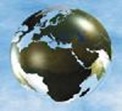 ОТРАЖЕНИЕРоссия: взгляд со стороны1ИНФОРМАЦИОННО – АНАЛИТИЧЕСКИЙ ВЕСТНИК №21 (832) Май 2023 г.ПОЛИТИКА:Новый трехсторонний мировой порядокДоминик Моизи, Les Echos (Франция)Стал ли мир трехполярным? Учитывая "классическое" противостояние между Глобальным Западом и Глобальным Востоком на глазах у Глобального Юга, который не поддерживает открыто Россию в ее спецоперации на Украине, но выражает свою сдержанность в отношении западного мира.Следует признать, что новый трехполярный мировой порядок, мягко говоря, асимметричен. Глобальный Юг более разнообразен по своему составу, чем Глобальный Запад и Глобальный Восток. Но мы больше не можем довольствоваться представлением о мире с точки зрения биполярности между США и Китаем. А Европа еще далека от того, чтобы стать самостоятельным участником в многополярном мире.Восстановление равновесия между Европой и СШАНачнем с Глобального Запада. Поскольку США больше не обладают экономическим, и даже военным превосходством, которое они имели в эпоху холодной войны, равновесие между членами Глобального Запада стало заметнее, чем после Второй мировой войны.Не обязательно, что за такими странами, как Япония и Южная Корея, есть "больше Европы" или "больше азиатского Запада". Дело в том, что Америки стало меньше. Американский журналист индийского происхождения Фарид Закария, описывая "постамериканский мир" в книге, изданной в 2008 году, обратил внимание не на упадок США, а на подъем "остальных", прежде всего Китая. Правда, выход эссе совпал с Олимпийскими играми в Пекине.То, что сегодня существует некая форма восстановления равновесия между Европой и Соединенными Штатами, объясняется прежде всего тем, что Америка уже не та, что была раньше. Даже если Европа делает большие шаги в правильном направлении. Последние события на Украине иллюстрируют это.Страх и устойчивостьНа саммите Совета Европы, который только что прошел в Исландии, Великобритания и Нидерланды заняли более смелые позиции, чем США, поддержав доставку истребителей F-16 в Киев, что заставило Вашингтон отменить свои первоначальные оговорки.Объединившись перед лицом российской угрозы, Глобальный Запад немного ослабил соперничество с Китаем. С точки зрения обеспокоенности Глобальный Запад колеблется между страхом и стойкостью. Он боится упадка и потери контроля над своим будущим, но также хотел бы сохранить, если не расширить, принадлежащие ему демократические и либеральные ценности.Москва под влиянием КитаяВторой полюс, полюс Глобального Востока, подразумевающий Китай и Россию (может быть и Иран?), гораздо более неуравновешен, чем Глобальный Запад. Влияние Китая там усиливается, а влияние России постоянно уменьшается.Мы являемся свидетелями впечатляющего изменения баланса сил, существовавшего между этими двумя странами в 1950-х и 1960-х годах. А конфликт на Украине лишь ускорил процесс вассализации России Китаем. Пекин преуспел в отношениях с Москвой, чего Россия не смогла добиться в отношениях с Украиной: фактически подчинил себе большого западного соседа.И в прошлом, СССР и Китай были движимы социалистическим проектом, положительным идеалом, который контрастировал с действительностью. Сегодня авторитаризм, даже тоталитарный соблазн, является доктриной в обеих странах, а их абсолютный цинизм объясняется унижением, которому их подвергал Запад вчера или позавчера.Новый мировой гигантК конфронтации между Глобальным Западом и Глобальным Востоком можно подвести глобальную геополитику, как если бы речь шла снова о холодной войне. Но кроме того, что Китай, по сути, занял место СССР и что Пекин, в отличие от Москвы, держава многоплановая, а не только военная, это видение биполярного мира не учитывает более сложную реальность.Дело в том, что сегодняшний Глобальный Юг, несмотря на его чрезвычайное разнообразие, представляет собой гораздо больше, чем просто вчерашнее движение неприсоединения. И это объясняется экономическими, стратегическими, а также демографическими причинами.Отличие заключается прежде всего в появлении нового мирового гиганта — Индии. Эта страна находится в центре внимания американцев, европейцев и россиян. Во главе с Нарендрой Моди — а также вопреки ему и его религиозному национализму — Индия постепенно начинает осознавать свою роль и значимость в мировых делах.Ответ колониальному ЗападуЯвляясь своего рода мостом между Востоком и Западом, Индия становится прежде всего бесспорным лидером Юга, которым она не была в полной мере во времена движения неприсоединения. Тогда Индия Неру вынуждена была разделять это положение с Индонезией во главе с Сукарно, Египтом под руководством Насера и Ганой, возглавляемой Нкрумой. Быть неприсоединившимся во время холодной войны означало отказаться от выбора между социалистическим Востоком и капиталистическим Западом, двумя моделями западного мира.Сегодня выбор стал более позитивным. Юг готов отомстить вчерашнему колониальному и имперскому Западу. В видении Юга надежда на будущее соперничает с негодованием по поводу прошлого.Скромность и реализмЧто делать Западу перед лицом возникновения трехполярного мира? Прежде всего, признать его появление. Дело не только в том, чтобы в контексте нашей конфронтации с Россией сделать все, чтобы сплотить Глобальный Юг вокруг наших интересов и ценностей. Уместно сочетать скромность, реализм и честолюбие для понимания того, что в новом трехполярном мире у нас уже нет того влияния, какое было на протяжении веков. Речь больше не идет о том, чтобы навязывать другим ценности, которым мы сами больше не верны (или почти). Но мы должны вновь постараться и стать образцовым примером демократии.***Опасное предложениеТед Карпентер, The American Conservative (США)В тот момент, когда возникает искушение сделать вывод, что льстивые сторонники Украины на Западе поддерживают политику, которая максимально отдалена от реальности, ведущие деятели из этой фракции умудряются подняться на новые высоты абсурда. Очередным примером стала статья Бернара-Анри Леви, опубликованная 22 мая в Wall Street Journal. Он кипит от ярости, заявляя о том, что главным оружием Владимира Путина в конфликте с Украиной стал российский статус постоянного члена Совета Безопасности ООН, благодаря чему Москва имеет право заблокировать любую резолюцию. "Это наследие Второй мировой войны. Тогда было принято решение о том, что постоянными членами станут пять государств-победителей, включая Советский Союз", — заявляет Леви."Но Советский Союз больше не существует, — подчеркивает Леви. — Следовательно, постоянное членство России и ее право вето не имеют под собой законного основания". Перечислив "военные преступления" России с 1991 года (реальные и мнимые) и проигнорировав аналогичные деяния США и их союзников на международной арене, Леви подходит к сути своего предложения. "Украина может и должна унаследовать права низко павшей России. Лишить Российскую Федерацию статуса постоянного члена и передать его Украине".К сожалению, Леви не единственный, кто ратует за изгнание России из СБ ООН. В октябре 2022 года Хельсинкская комиссия выступила с аналогичным предложением. А члены палаты представителей республиканцы Стив Коэн и Джо Уилсон в декабре 2022 года предложили конгрессу резолюцию с одобрением такого решения.Изгнание постоянного члена из Совета Безопасности — это сомнительное решение с точки зрения права, а с геополитической оно исключительно провокационное и безрассудное. Ближайшей правовой аналогией было принятое в 1971 ООН решение о передаче места Китая в Совете Безопасности от находившегося в изгнании на Тайване правительства Гоминьдана коммунистическому правительству в Пекине. Но тогда ситуация очень сильно отличалась от того, что предлагает Леви и прочие сторонники Украины. Пекин управлял всем материковым Китаем, а Украина унаследовала лишь малую часть исчезнувшего Советского Союза. Большая часть территории СССР, большая часть его населения, а также военной и экономической инфраструктуры отошли к России.С геополитической точки зрения исключение России из СБ ООН еще более бессмысленно. Сторонники ООН по привычке преувеличивают важность и значимость этой организации. ООН — это в основном арена для дипломатического позирования и свалка для вызывающих раздражение проблем, которые великие державы считают маловажными. Единственное исключение состоит в том, что пять постоянных членов Совета Безопасности регулярно пользуются своим правом вето для защиты собственных неблаговидных поступков и действий своих ближайших союзников. Маленькие страны, у которых нет такого способа защиты, становятся жертвами одностороннего или многостороннего принуждения, включая военное. Здесь будет уместно привести свежие примеры таких стран как Сербия, Ирак, Грузия и Ливия.Если лишить Россию права вето в СБ ООН, это будет представлять собой опасную эскалацию в и без того тревожном противостоянии Запада с Москвой. Российские руководители все чаще подчеркивают, что Соединенные Штаты и их союзники полны решимости исключить Россию из списка великих держав, устранив ее как препятствие на своем пути к мировой гегемонии. Путин со своими коллегами называет вооруженный конфликт на Украине опосредованной войной НАТО против России, направленной на достижение этой цели.Американские официальные лица своими действиями и заявлениями подтверждают такие обвинения. Министр обороны Ллойд Остин откровенно признался, что цель НАТО на Украине - существенно ослабить Россию. Беспричинные и необоснованные попытки лишить Россию постоянного места в СБ ООН в полной мере подтвердят ее подозрения о мотивах и целях Запада. Все надежды на примирение и сближение с Россией после окончания боевых действий на Украине просто испарятся, а обстановка в мире станет намного опаснее.Но самый нелепый аспект схемы Леви — это его предложение передать место России Украине. Если бы он предложил Германию, Японию, Индию или Бразилию, это, по крайней мере, соответствовало бы реалиям нашего мира и отношений между великими державами. Но Украина? По любым меркам, это страна второго или даже третьего уровня.Ее экономика оценивается в 112 миллиардов долларов, а по объемам ВВП она занимает 60-е место в мире – после Судана и перед Марокко. Любого человека, который предложит ввести эти страны в Совет Безопасности ООН, поднимут на смех. Население Украины составляет 43,7 миллиона человек, и по этому показателю она занимает 35-е место в мире – перед Ираком и после Судана (снова Судан). В лучшем случае, Украина – это заштатная страна-середнячок.Зачем предлагать сделать такую страну постоянным членом Совета Безопасности ООН и, соответственно, предоставлять ей статус крупного игрока в международной системе? Это еще одно проявление пылкого любовного романа между внешнеполитическим истэблишментом и Украиной. Люди, называющие Зеленского поборником демократических свобод и вторым пришествием Уинстона Черчилля, способны на любое проявление низкопоклонства перед Украиной.Те из нас, кто живет в реальном мире, понимают, что американская помощь Украине беспринципна и безрассудна. К счастью, предложение отдать место России в СБ ООН Украине, скорее всего, будет встречено с пренебрежительным смехом, чего оно и заслуживает. Именно так поступили грамотные аналитики, такие как Дэниел Ларисон. Соединенным Штатам надо восстанавливать отношения с Россией, а не заниматься безответственным и провокационным позерством.***Давление со стороны Запада сближает Россию и Китай и препятствует полной изоляции Москвы из-за военного конфликта на УкраинеХуан Антонио Санс (Juan Antonio Sanz), Público.es (Испания) Мишустин – самый высокопоставленный российский чиновник, посетивший Китай с тех пор, как Кремль отдал приказ о военной спецоперации на Украине пятнадцать месяцев назад. Время поездки также было выбрано не случайно: визит состоялся после прошедшего в минувшие выходные в Хиросиме саммита "Большой семерки". На встрече G7 опять осуждали Россию и обвиняли Китай в "злонамеренной" торговой деятельности, растущем ядерном арсенале, экспансии в Восточной Азии и угрозах в адрес Тайваня.В понедельник Мишустин принял участие в бизнес-форуме в Шанхае, после чего в среду встретился с председателем Китая Си Цзиньпином и премьером Госсовета Ли Цяном в Пекине. Если на последних китайско-российских встречах на высшем уровне говорилось о "безграничной" дружбе между двумя странами, то на этой неделе речь шла о "беспрецедентном" партнерстве и "новом уровне" развития двусторонних отношений.Председатель Си даже предложил Мишустину поддержку "в вопросах, касающихся коренных интересов обеих сторон". Если раньше тот факт, что Пекин не осудил военный конфликт на Украине и не согласился с введенными против России санкциями, просто вызывал у европейцев и американцев беспокойство, то теперь столь сильная поддержка "коренных интересов" России со стороны Китая, уже вызывает тревогу. Президент Си заявил о необходимости объединения двух стран против западных "сил зла".Прием, оказанный Мишустину в Пекине, также опроверг мнение тех в Европе и США, кто утверждал, что Китай в конечном итоге может экономически поглотить Россию, ослабленную военными действиями на Украине и "задушенную" западными санкциями. Китай старается свести ограничительные меры против Москвы к минимуму, постоянно увеличивая закупки российского сырья и углеводородов, к полному разочарованию Брюсселя и Вашингтона.Китай, крупнейший потребитель российской электроэнергииВ 2023 году Китай стал основным клиентом России в энергетическом секторе. Наряду с Индией, Китай стал приобретать большую часть российских нефти и газа, которые перестали экспортироваться в Европу после начала военного конфликта и введения санкций в отношении Москвы.В феврале прошлого года Россия уже обогнала Саудовскую Аравию по количеству поставок нефти в Китай. Согласно данным, озвученным на бизнес-форуме в Шанхае, в котором принял участие Мишустин, в 2023 году ожидается, что импорт энергоресурсов из России увеличится на 40% по сравнению с 2022 годом.На эту конференцию в Шанхае Китай пригласил нескольких российских представителей металлургического, горнодобывающего и сельскохозяйственного секторов, на которых были наложены западные санкции. Это стало явным сигналом того, что Пекин играет вне международных правил, навязанных Европой и Соединенными Штатами.Путин и Си проведут еще один саммит в конце этого годаВо время визита Мишустина на конец года был запланирован еще один саммит на высшем уровне между председателем Си Цзиньпином и его коллегой Владимиром Путиным. Возможно, эта встреча пройдет в Китае несмотря на то, что Международный уголовный суд выдал ордер на арест российского президента."Китай готов работать с Россией для поддержания двустороннего сотрудничества между нашими странами. А продвижение сотрудничества в различных областях может вывести его на качественно новый уровень", – подчеркнул китайский премьер в ходе переговоров с Мишустиным.Объем двусторонней торговли составит 200 миллиардов долларовОжидается, что в этом году товарооборот между двумя странами достигнет отметки в 200 миллиардов долларов, которую Си и Путин установили на саммите в Москве в марте прошлого года. Уже в 2022 году он приблизился к уровню в 190 миллиардов долларов, что сделало Китай главным торговым партнером России.За первые четыре месяца этого года торговля Москвы с Пекином выросла на 41,3% по сравнению с прошлым годом. Естественно, что ЕС паникует по поводу растущего влияния России в Азии. По их мнению, Москва должна была экономически ослабнуть несколько месяцев назад из-за санкций, введенных Брюсселем и Вашингтоном. Но на сегодняшний день Россия является одним из ведущих торговых партнеров Китая и его крупнейшим поставщиком сырой нефти.И хотя Китай действительно можно назвать главным экономическим бенефициаром отношений с Россией, в политическом плане выигрывает именно Москва. Китайско-российский альянс разрушает западные представления о том, что Москва находится в полной международной изоляции.Китай также не напрасно поддерживает свою дружбу с Россией. Военный конфликт на Украине показал, что Запад может сплотить ряды в военном, политическом и экономическом плане для защиты своих стратегических интересов. Подобное может повториться в Азиатско-Тихоокеанском регионе, прежде всего вокруг Тайваня.Пекин и Москва объединяются против западной гегемонииГлава российского правительства прямо заявил в Пекине: Китай и Россия "дадут решительный отпор" устремлению Запада "сохранить глобальное доминирование и использовать незаконные санкции для навязывания своей воли независимым государствам".Сегодня, отметил Мишустин, "отношения между Россией и Китаем находятся на беспрецедентно высоком уровне" и развиваются на основе "взаимного уважения интересов" и "стремления совместно отвечать на новые вызовы", а также являются результатом "давления со стороны коллективного Запада".Это давление наглядно проявилось на прошедшем в минувшие выходные в Хиросиме саммите "Большой семерки" наиболее промышленно развитых стран, на котором присутствовали представители высшего руководства США, Канады, Германии, Франции, Великобритании, Италии и принимающей стороны – Японии.Встреча G7 продемонстрировала масштабную программу Запада, направленную против Китая. Если Россия является для Запада главным "злодеем" планеты из-за военного конфликта на Украине, то Китай рискует оказаться загнанным в угол на основных международных форумах из-за враждебной стратегии, которую приняли Европа, США и союзники Вашингтона в Азии, такие как Япония.Эта агрессивная стратегия объясняется экономической ситуацией – коммерческим и технологическим рывком, с помощью которого Китай преодолел пандемию COVID-19, – а также имеет геополитические причины, обусловленные борьбой Пекина и Вашингтона за господство в Тихоокеанском регионе и Восточной Азии.Китай и его антизападные "злонамеренные действия"На предыдущих заседаниях G7 Китай еще ни разу не упоминали настолько часто. В Хиросиме говорили о том, что Пекин "искажает мировую экономику", и подчеркивали необходимость противостоять его "злонамеренным действиям, таким как незаконная передача технологий и разглашение данных".Члены "семерки" были прямолинейны. "Мы будем укреплять сопротивление экономическому давлению" со стороны Китая и "признаем необходимость защиты определенных передовых технологий, которые могут быть использованы для угрозы нашей государственной безопасности", говорили участники саммита.В ответ Китай обратился с официальной жалобой к Японии, а китайское посольство в Токио обвинило "семерку" в разжигании "политики создания блоков, конфронтации и разъединения", которая доказывает "лицемерную природу G7".Министр иностранных дел России Сергей Лавров, выступая в Москве, ответил на обвинения, прозвучавшие на встрече "Большой семерки". Решения, обсуждавшийся и принятые в Хиросиме, "нацелены на двойное сдерживание России и Китайской Народной Республики", заявил министр.По словам Лаврова, Запад рассматривает Россию и Китай как "экзистенциальную угрозу" его доминированию. Именно поэтому США "обостряют ситуацию вокруг Тайваня" и вовлекают в свои "разрушительные планы" по поводу Азиатско-Тихоокеанского региона не только своих союзников в Европе, но и на Дальнем Востоке, то есть Японию и Южную Корею. "Задача поставлена громогласно и открыто: победить Россию на поле боя, но на этом не остановиться, а устранить её как геополитического конкурента", – сказал Лавров.***Ужесточение антироссийских санкций — признак провала Запада Ларри Эллиотт (Larry Elliott), The Guardian (Великобритания) Очередное ужесточение антироссийских санкций, объявленное на саммите "Семерки" в Хиросиме, говорит нам о том, как решительно Запад поддерживает Украину. Но при этом это еще и признак провала.Вопреки всем обещаниям быстрой победы, экономическая война не привела к сокрушительному удару. И ничто не предвещает, что заморозка активов, гонения на олигархов, поиск альтернативных источников энергии и даже эмбарго на экспорт ключевых узлов вынудят Кремль сменить позицию.Мгновенного успеха не последовало — и едва ли это удивительно. Самый ранний исторический пример санкций восходит к Древней Греции, и с тех пор их плоды неоднозначны. Как правило, закручивание экономических гаек приводит к самым скромным результатам. Кроме того, чтобы меры сработали, требуется время — причем зачастую целые десятилетия.Вне всяких сомнений, Россия уже ощутила на себе влияние санкций — но и Запад тоже. Вот уж правда: громкие уверения в скором крахе российской экономики объясняются отчасти тем, что западные политики прекрасно понимают, что на их избирателей уже обрушился "сопутствующий урон" — энергоносители и продукты подорожали, а уровень жизни, наоборот, упал.Несмотря ни на что, общественная поддержка Украины в странах "Семерки" по-прежнему высока. Но последние 15 месяцев доказали, как тяжело взять измором столь богатую природными ресурсами и техническими возможностями страну, как Россия. Новые меры призваны перекрыть Кремлю доступ к ключевым оружейным компонентам, закрыть имеющиеся лазейки, еще больше снизить международную зависимость от российских энергоносителей и отключить Москву от мировой финансовой системы.Международный валютный фонд прежде сулил, что российская экономика сожмется в 2022 году на 8,5%, но с тех пор пересмотрел свой прогноз до падения всего в 2,5%. Теперь же МВФ и вовсе предрекает рост в 0,7%. Инфляция находится на трехлетнем минимуме в 2,3% — ниже, чем в США, Великобритании или еврозоне.Что же все-таки происходит? Одно из возможных объяснений — это на самом деле ситуация гораздо хуже, чем может показаться на первый взгляд. Поступают сообщения об утечке квалифицированных кадров и нехватке запчастей. Ни то, ни другое не приведет к немедленному краху, но в долгосрочной перспективе оба эти фактора замедлят экономику.Любопытно, что влияние конфликта признают даже некоторые россияне. В сентябре прошлого года Институт народнохозяйственного прогнозирования Российской академии наук признал в своей оценке, что шок от санкций прокатился почти по всем отраслям экономики. При этом одной из острейших проблем называются трудности с получением сырья и комплектующих.Читаем в докладе РАН: "Несмотря на крайнюю остроту возникших проблем, можно утверждать, что с угрозами краткосрочного характера, которые были порождены санкциями Запада, российская экономика и российские экономические власти в целом справились. Властям удалось довольно быстро купировать инфляционный всплеск в экономике, не допустить банковской паники, сопровождающейся резким оттоком вкладов и массовыми невыплатами по кредитам, обеспечить бесперебойную работу национальной платежной системы и с запасом вернуть обменный курс рубля к докризисному уровню".Вера Запада в скорое окончание экономической войны вытекала из трех сомнительных предпосылок. Во-первых, что у России закончатся деньги, и она не сможет финансировать дальнейшие военные действия.В действительности же эмбарго на энергоносители и заморозка российских резервов оказались менее эффективными, чем предполагалось изначально. Хотя объем российского экспорта нефти и газа сократился, выпавшие доходы компенсировали повышенные цены.Россия предложила нефть и газ со скидкой и нашла массу охочих покупателей: в первую очередь Китай и Индию. Пока что Москве даже не приходится тратить резервы, хотя ситуация может измениться, если мировые цены на энергоносители продолжат снижаться.Вторая предпосылка заключалась в том, что против российской агрессии сплотится все мировое сообщество. Этот оптимизм не оправдался. Многие страны Африки и Азии осуждать Россию не стали и на голосовании в ООН в самом начале конфликта воздержались.Именно отсутствие всеобщей поддержки Украины позволило России обойти санкции. В репортаже немецкой газеты Bild отмечается, что экспорт немецких автомобилей в Казахстан вырос с 2021 по 2022 год на 507%, экспорт химической продукции в Армению — на 110%, а продажи электротехнической и компьютерной продукции — на 343%.Может, конечно, в Казахстане и Армении и впрямь кипит экономический бум. Но гораздо вероятнее, что автомобили, химикаты и электроника кружным путем попадают в Россию.Последняя же ошибка заключалась в том, что Россия 2023 года ничем не отличается от Советского Союза 1980-х и что покалеченная экономика рухнет под гнетом превосходной экономической модели Запада. Однако, как отметил в недавней статье американский экономист Джеймс Гэлбрейт, в России отличная система образования, обширная база технических знаний и масса промышленных предприятий, выстроенных западными транснациональными корпорациями после окончания холодной войны. Санкции лишь дали русским стимул заменить западный импорт отечественными товарами."Хотя освоить некоторые методы еще предстоит, у России есть всё необходимое — продукты питания, топливо, материалы, научный потенциал и инженерные таланты, — заключил Гэлбрейт. — Смогут ли ее экономические лидеры грамотно этими ресурсами воспользоваться — вопрос открытый, но пока что доказательства обратного не представляются убедительными".Ничто из этого еще не гарантия российской победы. Путин и сам допустил ряд просчетов: например, полагал, что конфликт окажется скоротечным и что Запад ограничится лишь символической поддержкой Киева. Однако новые санкции и обещание поддерживать Украину "столько, сколько потребуется" - это признание, что российская экономика сопротивляется гораздо жестче, чем рассчитывала "Семерка".***Что Россия выиграла от конфликта с Украиной?Усама Ямани, Okaz (Саудовская Аравия)Военные действия несут жестокость, ужас и боль; заставляют людей покидать родину; приводят разрушению городов; нарушают учебный процесс и подрывают основы образования; приводят к многочисленным жертвам и раненным; имеют долгосрочные последствия для экономики страны. Вооруженный конфликт негативно сказывается на инфраструктуре, доступности услуг здравоохранения и общественном порядке. Есть и другие негативные последствия, которые сложно компенсировать или забыть. Но есть и плюсы.Запад воюет с русскими руками украинцев. Он хочет сокрушить Россию, превратить ее в мини-государства, завладеть огромными ресурсами и уничтожить ее цивилизацию. Но ветры дули не так, как хотели Вашингтон и Брюссель. Москва смогла извлечь из этой конфронтации несколько выгод.Экономика: несмотря на введение санкций, «русский медведь» сосредоточил внимание на таких ключевых областях, как медицина, пищевая и военная промышленность, сельское хозяйство, цепочки поставок и транспорт. Он отказался от гегемонии доллара и западной финансовой системы, начав развивать российский аналог, основанный на прозрачности и доверии.Военная сфера: Россия усовершенствовала оборону, провела испытания новой военной техники, удвоила производство востребованных вооружений, а также извлекла выгоду из использования старого оружия и боеприпасов. Она переделала обычные бомбы в управляемые, способные пролететь около 70 километров. Российские истребители теперь могут не заходить в зоны, находящиеся под прикрытием украинских ПВО. Бомбы оснащены «крыльями» и способны летать на очень малой высоте, не попадая в поле зрения радаров. Россия также разработала оружие против дронов. Конфликт на Украине показал лживость западной пропаганды о «неэффективности» российского оружия, которое доказало обратное, например, в Войне Судного дня. Образцы российского вооружения и военной техники показали, на что оно способно, в ходе проведения специальной военной операции на Украине, несмотря на все уловки Запада.Медицина: вооруженные конфликты всегда были и будут. Медицина развивается, чтобы идти в ногу с человеческими потребностями и помогать жертвам военных действий. В последнее время появилось множество достижений в области медицины. Российские военные врачи, например, создали новый способ полного восстановления конечностей после минно-взрывных и огнестрельных ранений, который, в частности, позволяет эффективно воссоздать кости раненого.Политика: конфликт на Украине стал главной причиной ухудшения отношений между Россией и странами Запада, которые ввели против нее ряд экономических и политических санкций. Российско-украинский кризис спровоцировал рост напряженности в регионе, поставил под угрозу региональную безопасность, усилил раскол внутри правительства Зеленского и повлиял на внутриполитические события на Украине. Этот конфликт приведет к долгосрочным политическим, экономическим и социальным последствиям. Но есть и плюсы, важнейшим из которых является упразднение статуса США как единственного полюса и "мирового полицейского", ограничение их гегемонии и контроля над ресурсами других народов. Вашингтон продемонстрировал отсутствие приверженности интересам своих союзников, что вызвало недовольство европейцев и положило начало расколу в европейско-американских отношениях.Вывод: военные конфликты – ужасное зло. Несмотря на это, Соединенные Штаты неоднократно разжигали войны в различных регионах мира, чтобы извлечь экономическую выгоду из глобальной напряженности. Но на этот раз все складывается не их в пользу.: . ***Недельный обзор. Жалобы главного польского генерала. Двуполярное разделение мира. Не дай бог, повторится успех КиссинджераЗоран Метер Geopolitika.news (Хорватия)Начальник Генерального штаба польских вооруженных сил Раймунд Анджейчак предупредил о быстром ослаблении позиций Киева. "Оценивая вооруженный конфликт на Украине (…), я, к сожалению, не могу сказать ничего хорошего", — заявил он. Во-первых, нет ничего, что подтверждало бы, что Россия не сможет продолжать свою военную операцию. Во-вторых, усилия Запада в экономической войне не смогли ей помешать. "Финансовые инструменты, которыми Россия располагала перед конфликтом, динамика расходов, эффективность санкций и вообще сложная экономическая ситуация говорят о том, что у России есть деньги на этот конфликт", — заявил Раймунд Аджейчак. И это несмотря на то, что западные государства арестовали российского имущества на 600 миллиардов долларов.Прошедшие недели выдались богатыми на внешнеполитические события глобального геополитического характера, и вот важнейшие из них.Выступая на военном параде в Москве в честь Дня Победы, Владимир Путин впервые откровенно сказал, что Россия ведет настоящую войну (не специальную военную операцию) и не против Владимира Зеленского или украинского народа, а против всего Запада, "который хочет навязать миру свою гегемонию". Сирия вернулась в арабскую семью, восстановив свое членство в Лиге арабских государств, откуда ее исключили в 2011 года после начала гражданской войны. С этим тесно связана встреча глав дипломатии России, Сирии, Турции и Ирана в Москве ради примирения Турции и Сирии. Чрезвычайно важным событием стали турецкие президентские выборы, которые прошли 14 мая. Китайский дипломатический представитель отправился в мини-турне по странам Европы, чтобы сохранить хорошие торговые отношения с ними в условиях сильного американского давления. Ведь США настаивают на ограничении торговли с Китаем и даже на полном ее прекращении в сфере высоких технологий. Продолжают ухудшаться американо-китайские отношения. Продолжается процесс ускоренной дедолларизации на фоне угрозы банкротства США, которого, я надеюсь, все же не будет. Состоялся саммит министров стран "Большой семерки" в японской Хиросиме, где обсуждался контроль за вложениями в китайскую экономику, который предлагают США ради снижения зависимости от Китая. Однако единства в этом вопросе члены клуба так и не достигли. Разумеется, вниманием нельзя обойти и продолжающийся вооруженный конфликт на Украине, который по-прежнему грозит вылиться за мнимые территориальные рамки Украины и погрузить Европу и остальной мир в катаклизм.Будет ли вообще украинское наступление?Почва на юго-востоке Украины уже достаточно просохла, и распутицей больше нельзя оправдывать промедление с весенним наступлением, которое так давно анонсируется. Но что же тогда на самом деле происходит, и почему контрнаступление не, хотя лето уже на носу?Ответ в действительности очень прост, и я писал об этом в прошлых материалах. Гарантий успеха контрнаступления нет, а слабый результат или даже провал контрнаступления будет для Киева фатален, как и для Запада, который стоит за него горой.Дело точно не в постоянных требованиях Киева поставить ему то или иное оружие, которое ему якобы крайне необходимо, поскольку опытнейшие американские и натовские генералы в последние десять дней то и дело заверяли общественность и украинское государ-ственное руководство в том, что поставлено практически все, что ему требуется, и что было запланировано для успешного контрнаступления.Таким образом, дело в чистой психологии, а точнее в страхе перед последствиями возможного провала. Какими бы мотивированными и храбрыми ни были украинские солдаты, все намного сложнее, чем просто воля к победе. Солдат из окопа не видит ничего, кроме врага перед собой, а у государственного руководства картина куда шире, и оно должно учитывать все сложные элементы военно-политической природы.Одно дело — тактические бои, которые ведутся за некоторые города или села (неважно, активная ли это оборона, или ограниченные удары по территории), и совсем другое — широкомасштабное наступление на противника, который знает о твоих планах и хорошо подготовился к отпору.В этом смысле любопытно отметить, как в последние недели резко изменился нарратив о плохих российских солдатах с их плохим руководством. Риторику сменили даже авторитетные военные эксперты на Западе и в самом Киеве. Теперь вдруг заговорили не о гарантированном разгроме, а о российской армии, которая сильнее, чем год назад, и о том, что она не понесла серьезных потерь в технике, о чем сказал командующий Европейским командованием Вооруженных сил США генерал Кристофер Кавали на недавнем заседании в Конгрессе. Также говорят, что российская армия мотивирована и хорошо оснащена, что в ее военном руководстве произошли качественные кадровые изменения, и что россияне очень быстро адаптировались к новым условиям ведения боев и так далее и тому подобное.Это подтверждает и вчерашняя новость о взятии первого крупного украинского города после Мариуполя — Артемовска (Бахмута) после более десяти месяцев тяжелых боев. Взять большой город при таком сильном, организованном и решительном сопротивлении его защитников не так-то просто, и это понимают все военные аналитики.Какими бы ни были на самом деле российские солдаты, украинским бойцам придется идти в наступление против армии ядерной державы, которая считает эти территории своими. И это хорошо понимают в Киеве и в НАТО. Поэтому не удивительно, что на прошлой неделе Владимир Зеленский заявил на ВВС, что отложит контрнаступление: "С тем, что у нас есть, мы можем идти вперед и добиваться успеха. Но мы потеряем много людей. Я думаю, что это неприемлемо". "Таким образом, мы должны ждать. Нам все же еще требуется время", — заявил он.Однако вне зависимости от того, пойдет Киев в контрнаступление или нет, вооруженный конфликт продолжится. Запад поставил Украине множество военных средств и опустошил свои склады до опасного для собственной обороны уровня. Теперь Запад ожидает, что Украина воспользуется этими средствами на поле боя. Кроме того, выступая перед Конгрессом 11 мая, глава Пентагона Ллойд Остин пообещал, что к началу осени на Украину отправят американские танки "Абрамс". Количество он не уточнил.Таким образом, военная активность украинской армии значительно возрастет на всей линии фронта (мы уже это видим), а официально контрнаступлением это не назовут. О контрнаступлении могут заговорить только в случае ощутимых успехов, но не тактических, таких как на южных и северных подступах к Бахмуту.У войн есть своя логика, и по своей природе они ведут к разгрому противника, то есть победе на поле боя. Однако зачастую она невозможна, и тогда от политиков зависит поиск вариантов, которые позволили бы выйти из войны с наименьшими потерями. Это касается всех сторон, тем или иным образом вовлеченных в украинский вооруженный конфликт.В переговорную игру активно вступает Китай. Свое слово сказал и КиссинджерЗападные СМИ все чаще говорят о необходимости начать переговоры о завершении украинского конфликта, делая при этом акцент на Китай как на возможного посредника. Многие из этих СМИ, в том числе очень влиятельные, такие как "Уолл-стрит джорнэл", пишут об этом откровенно. Свое слово по этому поводу сказал и патриарх американской внешней политики Генри Киссинджер, которому уже ровно сто лет. По его словам, Китай "наконец-то вступает в игру", и что отныне "все будет иначе".Любопытно, что и президент США Джо Байден одобрил это, несмотря на небывало плохие американо-китайские отношения. В этом смысле показательна встреча, состоявшаяся на прошлой неделе в Вене, с участием советника американского президента по национальной безопасности Джейка Салливана и заведующего Канцелярией Комиссии ЦК Коммунистической партии Китая по иностранным делам Ван И. Последний не так давно встречался с российским президентом накануне большого российско-китайского саммита в Москве. Одной из главных тем их разговора с Салливаном был украинский вооруженный конфликт, а также проблема Тайваня.15 мая для "летучей дипломатии" в Европе (Россия, Украина, Польша, Германия, Франция) Пекин отправил и своего специального представителя по Украине Ли Хуэй. Фигурально выражаясь, я бы назвал это, учитывая участников, печально известным неудачным рецептом, эдаким "минским форматом" с особым китайским ингредиентом, но при отсутствии в очередной раз главного повара — Соединенных Штатов Америки. А ведь США должны дать по итогу свое "добро". Иначе все напрасно.Не дай бог, повторится "успех" КиссинджераОднако возможное начало переговоров само по себе еще не означает ничего, кроме создания психологического эффекта способного ослабить страх перед дальнейшей эскалацией.В этой связи я бы вспомнил уже упомянутого Киссинджера, которому во время Вьетнамской войны удалось начать переговорный процесс между Вашингтоном и Ханоем. Переговоры продолжались шесть лет, и чем они кончились, хорошо известно. Они закончились американским поражением и серьезными последствиями для американского общества,которые сохранялись на протяжении многих лет и даже десятилетий.Наученные этим опытом мы можем только надеяться, что подобное не повторится в случае украинского вооруженного конфликта, хотя у меня и нет уверенности на этот счет.Только если Китай не сотворит чудо, но для этого, кроме американского "добра", нужно еще и российское согласие! Пекин и его дипломаты по всей Европе в последние дни все время повторяют о своей позиции в этом вооруженном конфликте, а она, несомненно, предполагает разделение вины между Западом и Россией. Они часто критикуют политику расширения Североатлантического альянса после холодной войны и называют ее одной из причин конфликта, а кроме того, повторяют мантру о китайской ставке на суверенитет государств в соответствии с Уставом ООН - для Китая это важно из-за Тайваня. Вместе с тем китайские дипломаты повторяют о позиции Пекина, который не поддерживает какие бы то ни было санкции против Российской Федерации, поскольку они, по его словам, контрпродуктивны и не способствуют миру. Все это на прошлой неделе повторил и китайский посол в Швейцарии Ван Шихтинг, а также китайский посол во Франции, который сделал еще более жесткие пророссийские заявления.Но раз, даже несмотря на подобную китайскую позицию, президент Джо Байден одобряет включение Китая в решение конфликта, значит, можно прийти к выводу, что и сам Запад по горло увяз в украинском болоте и не знает, как из него выбраться. Участие Китая, который Вашингтон до недавнего времени ругал за пророссийскую ориентацию в украинской проблеме, отвергая, в отличие от России, китайские предложения о начале переговоров, вдруг стало ограниченно желательным.Поразительное мнение главного польского генерала об Украине!На прошлой неделе американское СМИ, которое специализируется на военной тематике, "Милитари Вотч" опубликовало интересный материал об Украине, который подтверждает, что ситуация там отнюдь не "черно-белая", и уж тем более она очень далека от того, о чем нам рассказывают большинство средств массовой информации.В материале говорится, что "в разгар боев на Восточной Украине и на фоне сообщений о больших потерях украинских сил начальник Генерального штаба Вооруженных сил Польши Раймунд Анджейчак заявил, что, похоже, позиция Киева быстро ослабляется. "Война всегда была и есть (…) делом политики, и на нее очень влияют экономические факторы…" "Оценивая вооруженный конфликт на Украине, я смотрю на него, прежде всего, через эту политическую призму и, к сожалению, не могу сказать ничего хорошего", — заявил он. Во-первых, нет ничего, что подтверждало бы, что Россия не сможет продолжать свою военную операцию. Во-вторых, усилия Запада в экономической войне не смогли ей помешать. "Финансовые инструменты, которыми Россия располагала перед конфликтом, динамика расходов, эффективность санкций и вообще сложная экономическая ситуация говорят о том, что у России есть деньги на этот конфликт", — заявил Раймунд Аджейчак. И это несмотря на то, что западные государства арестовали российского имущества на 600 миллиардов долларов. Украина же, напротив, "испытывает большие финансовые проблемы", как отметил Анджейчак, добавив: "Нам известно, сколько ей нужно ежемесячно. (…) Скорость ослабления в финансовом секторе, на мой взгляд, к сожалению, удручающая"."Милитари Вотч" пишет далее: "Начальник польского Генерального штаба добавил, что почти нет признаков того, что миллионы украинцев, покинувших страну, готовы и захотят вернуться домой, чтобы восстанавливать ее. Также он посетовал, что многие западные лидеры не поняли, насколько Украина далека от победы. Западный блок, по его словам, "просто не располагает боеприпасами, а промышленность просто не готова не только отправлять снаряды на Украину, но и даже восстанавливать собственные запасы, которые тают на глазах. Там видят меньше, чем мы здесь на Висле, и мы вынуждены высказываться жестко, без обиняков, обращаясь ко всем и на всех форумах, где только возможно, что я, собственно, и делаю". Таким образом, на Западе в информировании о вооруженном конфликте на Украине произошел резкий поворот, как и в стиле сообщений с поля боя, в том числе от западных бойцов, находящихся в разных горячих точках. Важный недавний пример — новости о "мясорубке" в Бахмуте. Под этим словом в сообщениях с фронта подразумевают огромные потери, которые понесли украинские и союзные силы.Однако в западных СМИ понятие "мясорубки" применялось почти исключительно к огромным потерям российских сил, но не украинских, в отличие от сообщений с фронта. Сами украинские руководители говорили об огромных потерях, не желая, однако, их разглашать, пока не закончится вооруженный конфликт, а тем временем украинские арсеналы все больше пустели, и быстро разрушалась сеть ее наземных средств ПВО, которая играет ключевую роль в сдерживании российской авиации".Я бы тут лишь коротко добавил, что если подобным образом высказывается глава Генерального штаба государства, которое является одним из главных союзников и спонсоров Украины, то ни у кого нет права ему не верить или считать его некомпетентным для подобных оценок.Мне кажется, что польский генерал приветствовал бы или полномасштабное вступление Запада в украинский конфликт, или начало переговоров.Новости геоэкономического характера: дедолларизацияОднако давайте отвлечемся от украинского конфликта и взглянем на глобальные процессы, которые происходят на его фоне. А ведь происходят серьезные вещи!Продолжается процесс ускоренной дедолларизации. Выделю два важных события. Во-первых, на саммите формата ASEAN - государств Юго-Восточной Азии с населением около 700 миллионов человек, который проходил с девятого по двенадцатое мая, государства-члены обсуждали переход на национальные валюты во взаимной торговле. 11 мая пришла новость о том, что Китай, который не член ASEAN, но является его крупнейшим торговым партнером, и Тайланд договорились о переходе на платежи в национальных валютах. Я напомню, что две недели назад Китай договорился о том же и с Индонезией, важнейшим и самым густонаселенным членом ASEAN (около 275 миллионов человек).Сейчас продолжаются переговоры о торговле между Индией и Россией в рупиях.Вторая важная новость, которая, возможно, предвещает Соединенным Штатам Америки серьезнейшие проблемы. Десятого мая агентство "Блумберг" опубликовало новость под заголовком "Южная Африка призывает к всестороннему обсуждению возможности ввести единую валюту БРИКС".Рост процентных ставок в США и геополитические конфликты подняли стоимость доллара и всех товаров, чья цена объявлена в американской валюте, в ущерб большинству развивающихся рынков, что стимулировало к поискам альтернатив доллару, как написал "Блумберг".Так, министр иностранных дел Южно-Африканской Республики заявила, что на саммите БРИКС, который состоится в августе в этой стране, одной из главных тем будет введение общей валюты для государств-членов этого объединения, которое сейчас охватывает более 40 мирового населения. А у его порога терпеливо ждут еще несколько, по сообщениям 15, весьма значимых и больших государств: Саудовская Аравия, Алжир, Египет, Турция, Индонезия, Малайзия, Аргентина и так далее.Я напомню, что недавно стало известно — впервые общий ВВП по паритету покупательной способности нынешних участниц БРИКС (Бразилии, России, Индии, Китая и ЮАР) превысил ВВП стран-членов "Большой семерки", то есть самых развитых государств мира.Россия увеличила экспорт нефти до рекордных значенийНесмотря на официальные заявления о сокращении добычи нефти в 2023 году почти на 500 тысяч баррелей в сутки, за четыре недели к пятому мая Россия поставила рекорд в экспорте нефти морским путем, то есть танкерами. Она достигла очередного максимума в размере 3,55 миллионов баррелей в сутки, а это самые большие поставки нефти с начала 2022 года. В течение четырех недель к пятому мая экспорт российской сырой нефти вырос на 180 тысяч баррелей в сутки.Вместе с тем российское дизельное топливо, которое Евросоюз перестал ввозить в соответствии со собственным эмбарго на российскую нефть и нефтепродукты, и которое в основном все равно попадает именно в Европу, нашло новый большой рынок в Латинской Америке, где значительно возрос его сбыт.Однако центром притяжения для российской энергетической и вообще экономической трансформации, несомненно, является Китай. Поэтому не удивительно, что 11 мая Владимир Путин отдал распоряжение правительству договориться с Китаем о создании "сухопутного зернового коридора". Без труда можно понять, что таким образом Россия хочет обеспечить себе беспрепятственный и надежный экспорт ее зерна в будущем, а кроме того, дополнительно повысить его. Наиболее перспективной в этом смысле выглядит соя, которую Китай на протяжении десятилетий импортировал в основном из США. Тысячи американских фермеров на Среднем Западе долгое время жили именно за счет экспорта этой культуры в Китай. Однако с ухудшением американо-китайских отношений, которое началось еще при администрации Дональда Трампа, Китай постоянно сокращает импорт сои, важнейшей для него культуры, из США, а параллельно значительно увеличивает импорт сои из России.Можно с уверенностью сказать, что мир быстро меняется, пока взгляд Запада прикован к Украине и борьбе с Россией.Об американо-китайских отношениях и другом КитаеНа фоне глобальных изменений быстро идут ко дну американо-китайские отношения. Контакты между двумя странами на высшем уровне практически заморожены, а обвинения в адрес друг друга звучат ежедневно.На прошлой неделе отрезвляюще прозвучала новость, которую передало авторитетное британское издание "Файнэншл таймс". Если верить его материалу от 11 мая под названием "Китай критикует билатеральную встречу с министром обороны США", Китай считает бесполезными попытки министра обороны США Ллойда Остина провести встречу с китайским коллегой Ли Шанфу на традиционном форуме по безопасности в Сингапуре, известном как "Диалог Шангри-Ла", в июне текущего года. Я напомню, что с 2018 года имя китайского министра обороны значится в американском санкционном списке из-за той значительной роли, которую он сыграл в закупке Китаем российских зенитных ракетных комплексов С-400 "Триумф" и современных боевых самолетов Су-35. На означенном саммите министры обороны двух стран регулярно встречались и обменивались мнениями о сотрудничестве по тем или иным вопросам. Китайский министр якобы дал понять американскому коллеге, что пока США не отменят санкции против него и не сообщат об этом публично, никаких встреч на уровне министерств обороны или начальников Генерального штаба между двумя странами не будет.Вместе с тем Китай усилил свою политическую активность в Европе. Туда на прошлой неделе в рамках мини-турне прибыл глава МИД Китая Цинь Ган, чтобы посетить Францию, Германию и Норвегию и обсудить варианты продолжения выгодного торгового сотрудничества, которое в прошлом году было ограничено. Это произошло по инициативе США, которые настаивали на снижении европейской зависимости от китайской продукции.Как бы там ни было, все понимают, что это уже совсем другой Китай (после 20-го Съезда Коммунистической партии Китая, состоявшегося в октябре прошлого года). Больше это не сдержанная страна, которая осторожно обдумывает, что сказать о мировой политике, и всегда придерживается привычных шаблонов, выступая за мир и сотрудничество всех народов и государств, а на самом деле не значит и не решает ничего. Теперь перед нами самоуверенный Китай, который полон решимости защищать свои интересы и позицию в мировых конфликтах, мировой экономике и вопросах безопасности.Это отчетливо понимает и Вашингтон, который, несмотря на явное ужесточение своей антикитайской риторики и практических шагов, которые давно носят откровенно конфронтационный характер, все же стремится найти некую форму сосуществования с Китаем, приемлемую и выгодную для обеих сторон. Тогда можно было бы не опасаться военной эскалации способной перерасти в вооруженный конфликт с непредсказуемыми последствиями.Китай для США — соперник номер один ввиду размеров, экономической силы и людского потенциала, которые неизбежно преобразуются в военную мощь. Она будет угрожать не только американскому доминированию в мире, но и, если хотите, национальной безопасности. Чем-то подобным для США во второй половине ХХ века являлся Советский Союз. Но теперь угроза еще больше, учитывая китайские размеры и потенциал.Большое влияние российской спецоперацииМногие глобальные процессы и тектонические геополитические изменения, которые мы наблюдаем, стали возможны из-за российской спецоперации на Украине. Если она и не спровоцировала эти изменения напрямую, ведь многое из происходящего сейчас назревало не одно десятилетие, то точно послужила катализатором, то есть ускорила процессы и придала процессам небывалую динамику.Конечно, эта большая геополитическая "игра" отнюдь не закончена.Однако соотношение сил, экономических и военных, условно между Западом и Востоком, а есть еще и так называемый глобальный Юг как новая геополитическая географическая категория, явно стремится к равновесию. Это совсем не плохо, если процессы не приведут к физическому столкновению, и если будут установлены определенные базовые правила игры, которых будут придерживаться обе стороны. Ведь мир — это не что иное, как баланс сил. Так было всегда. Когда равновесие нарушается, происходят войны.Последний раз серьезный дисбаланс сил сложился после победы Соединенных Штатов Америки в холодной войне и распада Советского Союза. Как мы видим, период мира на Земле и стабильности продолжался недолго — всего 30 лет. И то, если полностью абстрагироваться от войн на территории бывшей Югославии, американских контртеррористических войн после нападения на США 11 сентября 2001 года, кровавых войн вследствие революций арабской весны. Какими несправедливыми они ни были бы, их все-таки не сравнить с угрозой для мира, которую несет украинский конфликт. В нем напрямую столкнулись Запад и Россия.Новое двуполярное разделение мира по образцу холодной войны — это крах или шанс?Похоже, мир сейчас все же больше тяготеет к двуполярности, нежели к многополярности, и все отчетливее выделяются два полюса во главе с США и Китаем.Однако ни одно из этих двух государств в отдельности не сможет быть лидером в своем "лагере" без поддержки других крупных государств. Это означает не что иное, как потребность укреплять двустороннее сотрудничество между значимыми членами внутри каждого полюса, а иначе возникнут серьезные трения и конфликты.Именно в этом я вижу новый шанс для мира. Никто из значимых и достаточно сильных государств не хочет находиться в подчиненном состоянии по отношению к двум условным гегемонам. То есть эти государства потребуют гарантий для собственного социального процветания или, в противном случае, будут "искать удачи" в другом лагере, что, разумеется, не соответствует интересам их лидеров.Однажды, когда человечество дозреет, то все, внутри обоих лагерей, поймут, насколько лучше и выгоднее сотрудничать друг с другом, чем вечно смотреть друг на друга через прицел.Возможно, я крайне идеалистичен, но что еще нам остается, кроме как надеяться на лучший мир и приближение к нему? Кстати, мечтатели всегда двигали мир вперед, хотя зачастую их не понимали и презирали. Их идеи и дела обычно понимали и признавали великими, только когда их самих уже не было на свете.***Конфликт на Украине был спровоцирован. Какое это имеет значение для достижения мираДжеффри Сакс (Jeffrey D. Sachs), Сommon Dreams (США) Джордж Оруэлл написал в своем романе "1984": "Кто контролирует прошлое, тот контролирует будущее. Кто контролирует настоящее, тот контролирует прошлое". Власти неустанно работают, пытаясь исказить представления общества о прошлом. Говоря о вооруженном конфликте на Украине, администрация Байдена постоянно и ложно утверждает, что он начался с неспровоцированного наступления России на Украину 24 февраля 2022 года. На самом деле, этот конфликт спровоцировали Соединенные Штаты и сделали это такими способами, о которых ведущие американские дипломаты говорили на протяжении десятилетий. Это значит, раньше конфликт можно было предотвратить, а теперь его надо остановить посредством переговоров.Признание того, что военные действия были спровоцированы, поможет нам понять, как их закончить. Это не оправдывает наступление Москвы. У России был намного лучший курс действий. Ей надо было активизировать дипломатические усилия в отношениях с Европой и с незападным миром, объяснить свою позицию и противодействовать американскому милитаризму и его односторонним действиям. На самом деле, весь мир выступает против неослабевающих попыток США расширить Североатлантический альянс, и поэтому российская дипломатия вполне могла оказаться эффективной.Команда Байдена непрестанно использует слово "неспровоцированный". В своей речи по случаю первой годовщины этого конфликта президент в очередной раз употребил его. Потом оно прозвучало в недавнем заявлении НАТО и в заявлении "Большой семерки". Благожелательно относящиеся к Байдену ведущие средства массовой информации просто бездумно повторяют слова Белого дома. Прежде всего это касается New York Times, которая назвала российскую военную операцию "неспровоцированной" 26 раз: это слово употребляется в пяти редакционных статьях, в 14 статьях обозревателей и в семи статьях приглашенных авторов.На самом деле, крупных американских провокаций было две. Первая – это намерение расширить НАТО за счет включения в нее Украины и Грузии, чтобы окружить Россию в черноморском регионе натовскими странами (Украина, Румыния, Болгария, Турция и Грузия – перечисление против часовой стрелки). Вторая – это причастность США к приходу к власти на Украине русофобского режима, это произошло в результате насильственного свержения пророссийского президента Виктора Януковича в феврале 2014 года. Боевые действия на Украине начались девять лет назад, сразу после свержения Януковича, а не в феврале 2022 года, в чем нас пытается убедить американское правительство, НАТО и лидеры G7.Байден со своей внешнеполитической командой отказывается обсуждать первопричины военных действий. Признать их – значит подложить мину под администрацию. Во-первых, станет ясно, что конфликт можно было предотвратить или остановить на начальном этапе, избавив Украину от разрушений, а Америку – от трат в размере ста с лишним миллиардов долларов. Во-вторых, такое признание изобличит личную причастность президента Байдена к этому конфликту, поскольку он участвовал в свержении Януковича, решительно поддерживает военно-промышленный комплекс и давно уже ратует за расширение НАТО. В-третьих, этот шаг вынудит Байдена сесть за стол переговоров и подорвет непрекращающиеся усилия администрации по расширению альянса.Архивные документы неопровержимо доказывают, что правительства США и Германии неоднократно обещали Михаилу Горбачеву, что НАТО "ни на дюйм" не продвинется в восточном направлении, когда Советский Союз распустил Организацию Варшавского договора. Тем не менее, планы по расширению Североатлантического альянса Соединенные Штаты стали разрабатывать еще в начале 90-х годов, то есть, задолго до прихода Владимира Путина на пост президента. В 1997 году эксперт по национальной безопасности Збигнев Бжезинский с поразительной точностью изложил график расширения НАТО.Американские дипломаты и украинское руководство прекрасно понимали, что расширение НАТО может привести к вооруженному конфликту. Великий американский ученый и государственный деятель Джордж Кеннан назвал этот шаг роковой ошибкой. "Такое решение может разжечь националистические, антизападные и милитаристские тенденции в российском общественном мнении. Оно окажет негативное воздействие на развитие демократии в России, возродит атмосферу холодной войны в отношениях Востока и Запада, а также подтолкнет российскую внешнюю политику в направлении, которое нам решительно не понравится", – писал он на страницах New York Times.Министр обороны президента Билла Клинтона Уильям Перри задумывался об уходе в отставку в знак протеста против расширения НАТО. Вспоминая этот важнейший момент середины 90-х, Перри в 2016 году сказал следующее: "Наши первые действия, направившие нас в неправильном направлении, были предприняты, когда началось расширение НАТО с включением в ее состав восточноевропейских стран, часть из которых граничит с Россией. В то время мы тесно сотрудничали с Россией, и она начинала привыкать к тому, что НАТО может быть не врагом, а другом, … но им было очень некомфортно от того, что альянс находится прямо у них на границе, и они активно призывали нас отказаться от дальнейшего продвижения".В 2008 году нынешний директор ЦРУ Уильям Бернс, занимавший тогда пост посла США в России, направил в Вашингтон пространную телеграмму, в которой предупредил о том, что расширение НАТО связано с серьезными рисками. "Стремление Украины и Грузии вступить в НАТО задевает Россию за живое. Оно вызывает серьезную обеспокоенность по поводу последствий для стабильности в этом регионе. Россия не просто воспринимает это как попытку окружения и ослабления ее влияния в регионе. Она также боится непредсказуемых и неуправляемых последствий, которые серьезно и очень негативно отразятся на ее интересах безопасности. Эксперты говорят нам, что Россию особенно тревожат сильные разногласия на Украине по вопросу членства в НАТО. Значительная часть русского населения против вступления. Это может вызвать мощный раскол, привести к насилию, а в худшем случае к гражданской войне. При таком развитии событий России придется решать, вмешиваться или нет. И России очень не хочется вставать перед таким выбором", – говорилось в телеграмме Бернса.Украинское руководство ясно понимало, что стремление сделать Украину членом НАТО приведет к войне. Бывший советник Зеленского Алексей Арестович заявил в интервью 2019 года: "Нашей ценой за вступление в НАТО станет большая война с Россией".В 2010-2013 годах Янукович проводил курс на нейтралитет, действуя в соответствии с украинским общественным мнением. США занимались закулисной работой по свержению Януковича, о чем наглядно свидетельствует запись разговора Виктории Нуланд, занимавшей пост помощника госсекретаря, с американским послом Джеффри Пайеттом. Они обсуждали состав нового правительства за несколько недель до свержения Януковича. Нуланд во время разговора предельно ясно заявила, что она тесно взаимодействует с вице-президентом Байденом и с его советником по национальной безопасности Джейком Салливаном. Это та самая команда Байден-Нуланд-Салливан, которая сегодня встала в центре американской политики в отношении Украины.После свержения Януковича в Донбассе начались боевые действия, а Россия взяла под свой контроль Крым. Новое украинское правительство обратилось с просьбой о вступлении в НАТО, а США стали вооружать и помогать реформировать украинскую армию, чтобы она могла взаимодействовать с альянсом. В 2021 году НАТО и администрация Байдена настойчиво рекомендовали в будущем включить Украину в состав альянса.В преддверии российской военной операции на Украине вопрос о расширении НАТО снова оказался в центре внимания. В путинском проекте договора между Россией и США (от 17 декабря 2021 года) звучит призыв прекратить расширение альянса. На заседании российского Совета безопасности 21 февраля 2022 года расширение НАТО было названо причиной военных действий. Обращаясь в тот же день к нации, Путин объявил, что расширение альянса является основной причиной конфликта.Историк Джеффри Робертс недавно написал: "Можно ли было предотвратить вооруженный конфликт соглашением между Россией и Западом, которое бы предусматривало отказ от расширения НАТО и нейтралитет Украины в обмен на твердые гарантии украинской независимости и суверенитета? Такое вполне возможно". В марте 2022 года Россия и Украина добились успехов на переговорах о прекращении военных действий на основе украинского нейтралитета. По словам бывшего премьер-министра Израиля Нафтали Беннета, который выступил в роли посредника, стороны были близки к заключению соглашения, однако его заблокировали США, Британия и Франция.Администрация Байдена называет военные действия России "неспровоцированными". Однако в 2021 году Россия предлагала дипломатические варианты действий для предотвращения конфликта, в то время как Байден отвергал дипломатию, настаивая на том, что у Москвы нет абсолютно никакого права голоса в вопросе о расширении НАТО. В марте 2022 года Россия снова настаивала на дипломатии, а команда Байдена снова заблокировала дипломатическое урегулирование.Признав, что в центре этого вооруженного конфликта стоит вопрос о расширении НАТО, мы поймем, почему поставки американского оружия не приведут к окончанию боевых действий. Россия будет идти на эскалацию столько, сколько необходимо, чтобы не допустить расширения альянса с включением в его состав Киева. Ключ к миру на Украине – это переговоры, в основе которых лежит украинский нейтралитет и нерасширение НАТО. Из-за настойчивого стремления администрация Байдена принять Киев в Североатлантический альянс он стал жертвой непродуманных и недостижимых военных устремлений США. Пора прекратить провокации и начать переговоры о восстановлении мира на Украине.***"Путин — первый в списке. Мы пытаемся его убить"Паоло Брера (Paolo Brera), Die Welt (Германия)Этой украинской спецслужбе не удалось совершить покушение на Владимира Путина, «потому что он прячется».«Он только сейчас решается высовывать голову, но даже когда он это делает, мы не уверены, что это — именно он», — откровенно заявляет генерал Вадим Скибитский, заместитель главы Главного управления разведки Украины. Без обиняков он говорит о самой главной цели своей спецслужбы: устранении российского президента.Die Welt: За покушениями на российских журналистов стоит ГУР Украины?Заместитель главы ГУР Украины Вадим Скибицкий: С моей точки зрения русские воюют друг с другом, стремясь добраться до власти. Это такие люди, как Евгений Пригожин, Игорь Гиркин и другие критики правительства и армии.— Ваш начальник Кирилл Буданов заявил, что у ГУР Украины длинный список людей, являющихся вашими целями. Это тоже журналисты?— Они — не самые важные цели для нас, скорее второстепенные мишени. Наша приоритетная задача — уничтожить командира подразделения, который отдает своим людям приказ атаковать.— Вам это удается?— Да, и это важный сигнал всем другим. Я не могу сказать, кто эти люди и сколько их, но мы следим за всеми их передвижениями, за их командными пунктами и позициями на фронте.— Недавний удар по Крыму организован вами?— Подвоз оружия и боеприпасов осуществляется по Крыму. Там не так много критической инфраструктуры, которую можно было бы уничтожить, чтобы этому помешать. Усиление и перегруппировка войск, подвоз боеприпасов и снаряжения в занятые Россией районы — все это идет через Крым. Там есть партизаны, вполне способные наносить удары, и наши люди там тоже есть. Важно взрывать объекты инфраструктуры, это помешает использовать логистические цепи в Крыму.— Диверсии на севере, в России — на железной дороге, складах и аэродромах — ваших рук дело?— Все тыловое обеспечение идет через Ростов или Крым. Оно всегда осуществляется по этим двум маршрутам, и русские хорошо знают, насколько важны регионы вокруг Запорожья и Херсона. Они также спешно восстанавливают мариупольский порт. Он станет третьей ключевой точкой в их логистике.— И вы его атакуете?— Разумеется. Если через него будут поступать боеприпасы, оружие и горючее, то он будет уничтожен.— Кто отвечает за эти диверсии — вы или регулярная армия?— Мы вместе осуществляем командование спецподразделениями, которые берут на себя эти задачи. У нас есть разделение труда. Мы должны обезоружить противника, прежде чем он тут появится. Нам необходимо принудить его в очередной раз изменить все свои тактики и планы.— Пытаетесь ли вы убить Путина?— Он чувствует, что мы к нему подбираемся <...>.— Кирилл Буданов говорит о создании стокилометровой демилитаризованной зоны как одной из гарантий для подписания мирного договора. Она должна начинаться в Донбассе или в России?— Сначала нам нужно выйти на наши государственные границы, затем это будет зависеть от мирных переговоров. Вот еще один пример — Запорожская АЭС. Мы считаем, что она должна быть демилитаризована и вокруг нее необходимо создать зону безопасности. Мы ведем об этом переговоры, но русские говорят: «Хорошо, мы поговорим с Рафаэлем Гросси из МАГАТЭ, но даже если мы выведем оттуда тяжелое вооружение, то наши солдаты все равно останутся». Вести с ними переговоры будет очень трудно. Нужен гарант, который бы обеспечил соблюдение договоренностей, потому что русским мы не доверяем.— Каково ваше отношение к Евгению Пригожину, главе ЧВК «Вагнер»?— Мы пытаемся его убить.— Кто возглавляет ваш список?— Путин, потому что он координирует все и решает, что должно происходить. Но в конечном итоге каждому придется ответить за свои поступки. Начальник генерального штаба Валерий Герасимов и министр обороны Сергей Шойгу тоже планируют боевые действия, и у них нет пути назад. <...> Но на Путине список не кончается, там значатся еще Сергей Суровикин и российские командиры, которые пришли сюда и думали, что станут участниками парада.— Но есть ли какие-то ограничения? Может ли быть убито какое-нибудь гражданское лицо? Олигарх, например? Или журналист?— Мы находимся в состоянии вооруженного конфликта, и это наши противники. Если кто-то важный производит оружие и финансирует боевые действия, тогда его устранение спасет жизни многих мирных жителей. Тогда его убьют. Согласно международным конвенциям он будет легитимной целью. <...>— Вы разрушите Крымский мост?— Мы оставим его в качестве пути для бегства. Каждый раз, когда в Крыму происходят взрывы, на мосту возникают огромные пробки…***Украина — утомительный конфликтЖером Леруа (Jérôme Leroy), Causeur (Франция)В книге "Война до войны: украинская хроника" писатель и переводчик Тьерри Мариньяк (Thierry Marignac) излагает свое видение зарождения конфликта между Россией и Украиной. Благодаря хорошему знанию обеих стран автор уходит от избитых суждений, которые наводняют сегодня СМИ.Causeur: Откуда такие знания о постсоветском мире?Тьерри Мариньяк: Прежде всего благодаря тридцатидевятилетней дружбе с Эдуардом Лимоновым. Еще в соавторстве с американскими журналистами издания The eXile Эймсом и Тайбби я написал книгу, изданную в Москве для экспатриантов в конце 1990-х годов. Потом я проводил долгое расследование проблем наркомании на Украине во времена Оранжевой революции в 2004-2005 годах, оно было опубликовано издательством Payot (речь идет о книге документальных репортажей "Винт". — Прим. ИноСМИ). Позже был перевод современных писателей Доронина, Козлова, поэта Бориса Рыжи и, наконец, работа в сфере экономической разведки по Украине. Основательное резюме! (смеется)— С какой целью нужно было изучать проблемы наркомании именно на Украине?— Проблема злоупотребления наркотиками распространялась по региону со скоростью лесного пожара. В частности, на Украине наркомания привела к эпидемиям ВИЧ и гепатита С. Самым страшным наркотиком был метамфетамин "Винт". Первитин употребляли немецкие солдаты во время операции "Барбаросса", а рецепт его приготовления был найден местными химиками. Однако первый транш субсидий в размере 20 миллионов долларов, выделенный ВОЗ для борьбы с этим злом, был почти полностью расхищен партийными чиновниками!— Вы говорите, что неожиданный поворот украинского конфликта объясняется двумя неверными анализами: Запада и России...— Я выбрал анализ независимого российского военного эксперта Александра Храмчихина, потому что он кажется мне правдоподобным: обе стороны рассчитывали на поражение ВСУ. Феодализм и господство преступного мира на Украине убедили русских в том, что украинцы встанут на их сторону. Первый прецедент произошел в 2015 году, когда целые подразделения украинской армии переходили на сторону сепаратистов, в частности в Крыму. Запад же намеревался организовать партизанскую войну и в начале конфликта раздавал индивидуальное оружие по всей стране, считая, что первоначальный план российской армии может увенчаться успехом. По расчетам американцев и европейцев, очень дорогостоящая партизанская война наряду с санкциями должна была привести к краху Путина. История доказала, что обе стороны ошибались.— В своей книге вы рисуете очень мрачный портрет постсоветской Украины — в отличие от того, что представлено в СМИ.— На протяжении тысячи лет российское государство периодически страдало от деятельности мафии и чисток. Все началось с бояр, убивавших царей, и продолжалось вплоть до Ельцина и его банды гиен, потопивших умирающий СССР. Эта история при всех своих метаморфозах, повторяю, опирается на тысячелетнюю основу. Украинскому государству тридцать два года. И с самого начала оно было в руках различных групп — олигархов и посткоммунистического преступного мира. Они боролись за власть и деньги, в том числе от аренды газа, но эта тема никогда не упоминается в СМИ. Русские поддерживали клановые группировки восточной Украины: богатые, могущественные и хорошо вооруженные. Европейцы с американцами были на стороне кланов в западных и центральных областях страны. Все использовали существовавшие там национальные разногласия.— Насколько граждане Украины были осведомлены об этой ситуации?— Украинцы прекрасно понимали сложившееся положение. Но в 2015 году, когда я вернулся в Киев, два моих друга из совершенно разных слоев общества — социальный работник, бывший валютный дилер в советские времена, и бывший полковник украинской армии, оба настроенные антироссийски, сказали одну и ту же фразу: "Если бы не война на востоке страны, головы наших лидеров были бы насажены на копье". За первый год своего президентства, в 2014 году, "демократ" Порошенко, предшественник Зеленского, обогатился на 17 миллионов долларов...— Зная все это, чем можно объяснить стойкость и патриотизм украинцев?— Если в Крыму пророссийские настроения неоспоримы, то в Донбассе население более расколото: десять лет "десоветизации", начиная с Оранжевой революции, достигли своей цели. А вот рождение сепаратистских республик можно объяснить злодеяниями, совершенными украинской армией при входе на ирредентистские территории: 600 тысяч украинцев бежали в Россию в 2014-2015 годах! С двумя из них я познакомился в свое время очень далеко на Урале, будучи у сестры поэта Бориса Рыжи. Это женщина примерно 40 лет и ее 15-летний сын. Они были сильно напуганы. Их район был полностью разрушен во время артиллерийской атаки. Однако поддержка Москвой различных олигархических кланов на востоке Украины и ее "колонизаторское" отношение к стране в целом нравились не всем. Украинская независимость духа яростно противостоит свинцовым оковам конформизма, встречаемого в России. Не нужно забывать не очень радостные воспоминания о Советах.— Не рискнете ли вы предсказать, чем закончится этот конфликт?— Вопреки тому, что нам говорят, вряд ли Украина победит в этом конфликте, цели которого были обозначены российской стороной, если только Запад не выступит на ее стороне напрямую — со всеми вытекающими отсюда последствиями. Возможно, именно к этому нас готовят поджигатели войны, которые никогда не пойдут на фронт. Получив международную поддержку со стороны Азии, Африки и арабских стран, Москва смогла противостоять евро-американской стратегии изоляции. Из двух задействованных идеологий — "демократического" глобализма и укоренившегося консерватизма — первая нравится не всем. За последние двадцать лет Запад, ведущий войны за природные ресурсы под предлогом гуманности, растерял свой престиж и привлекательность. И когда замолкнут пушки, Украине грозит реальная опасность раздела.***Украина не должна пытаться вернуть себе Крым — по крайней мере, покаЯкуб Григель (Yakub Grygiel), The Hill (США)Многие ожидают, что Украина проведет свое контрнаступление в ближайшие недели. Вопросы обеспечения секретности не позволяет нам узнать, где именно украинские силы попытаются продавить российскую линию, или какова может быть их территориальная цель. Будут ли они пытаться отвоевать восточные области и, возможно, побережье Азовского моря? Или они пойдут дальше и попытаются восстановить утраченный в 2014 году суверенитет над Крымом?Безусловно, для последнего предприятия у Украины есть хорошие юридические и моральные основания. Крым аннексирован Россией, и Украина права, требуя его обратно.Но политически и стратегически это не очень хорошая идея. Для Украины, измученной страны, зависящей от в целом нестабильной международной поддержки, рискованно направлять свои ограниченные силы против Крымского полуострова, который Москва контролирует почти десятилетие и который, скорее всего, опоясан сильно укрепленными российскими оборонительными позициями. Таким образом, украинское контрнаступление в Крыму может оказаться очень сложной и исключительно затратной операцией. Она подорвет и без того скудные и сильно истощенные силы, которые лучше использовать в другом месте.Более того, многие страны, особенно в Европе, уже начинают проявлять вялость в поддержке Украины. Они понемногу направляют ей свое оружие в надежде, что скоро наступит послевоенное время, и они смогут возобновить свои дела с Россией. В грядущем контрнаступлении цель Киева должна состоять не только в том, чтобы оттеснить российские войска. Украина должна сделать это таким образом, чтобы в будущем обеспечить себе максимальную поддержку Запада для экономического восстановления и военного усиления. Попытка вернуть Крым может в конечном счете подорвать и так достаточно хрупкую западную помощь.Некоторые западные политические лидеры, в том числе и в США, опасаются эскалации со стороны России, включая потенциальное применение ядерного оружия. Даже если на словах они и поддерживают независимость Украины, их главная цель сейчас состоит не в том, чтобы подтолкнуть Москву к более масштабной и разрушительной войне. Сторонники этого подхода могут несколько переоценивать путинское "бряцание ядерным оружием". Однако независимо от того, ошибаются они или нет, такая точка зрения существует и формирует оценку действий Украины на Западе. Таким образом, даже тактическая победа Украины в Крыму, если она вообще достижима, может обернуться долгосрочной дипломатической неудачей для Киева, усугубив эти опасения Запада.Позволив России удерживать пока Крым, Запад и Украина получают дополнительное преимущество, поскольку оставляют себе цель для будущего сдерживания. В последнее время целью украинских атак, которые носили в целом символический характер, становились российский Черноморский флот, базирующийся в Севастополе, несколько военных аэродромов и даже мост через Керченский пролив. Однако эти инциденты показывают уязвимость российских позиций в Крыму и оказывают сдерживающее воздействие на россиян (настолько, что через два месяца после взрыва на Крымском мосту Путин счел необходимым прокатиться по нему на внедорожнике "Мерседес", чтобы успокоить общественность).Реальная украинская угроза российским целям в Крыму может быть эффективным средством сдерживания для Москвы. Украинские "удары возмездия" по Севастополю, Крымскому мосту или российским военным аэродромам на полуострове носят менее эскалационный характер, чем аналогичные атаки на другие объекты. Де-юре эти удары нацелены на украинские земли, а не на собственно территорию России. Это делает их более приемлемыми для западных партнеров Киева, которые сосредоточены на предотвращении эскалации конфликта. Это также дает Москве возможность сохранить лицо и снизить интенсивность своих военных действий, что было бы гораздо сложнее сделать, если бы украинские вооруженные силы наносили бы удары по российским городам.Конечно, для этого Украине потребуются возможности, превышающие те, что у нее есть сейчас. Небольшие беспилотные суда или БПЛА, а также мелкие диверсии хороши для того, чтобы держать российские силы в Крыму в постоянном напряжении. Чтобы создать серьезную угрозу российским позициям на полуострове, Украине нужно оружие большей дальности, такое как ракеты ATACMS и передовые американские беспилотники. Киев в принципе должен стремиться к их приобретению и развертыванию для того, чтобы сохранить Крым в качестве важной цели с точки зрения обеспечения своей будущей безопасности.Государства проводят военные операции не только для выполнения сиюминутных задач на поля боя, но и ради достижения долгосрочных политических целей. Это порождает парадоксы. В некоторых случаях вести оборонительную войну с ограниченными шансами на успех — это разумнее с точки зрения того, чтобы занять лучшее место за послевоенным столом переговоров. Краткосрочные и даже трагические военные потери доблестной нации позволяют заложить семена будущего политического возрождения и независимости. Иногда более дальновидно избегать погони за сиюминутной целью, даже если она привлекательна с военной и политической точек зрения, чтобы создать более стабильную ситуацию в будущем.Поэтому на данный момент Украине лучше избегать такой оперативной цели, какой является Крым. Ведь даже если она окажется достижима с военной точки зрения, ее реализация может подорвать долгосрочную безопасность Украины.Так что пока Киеву следовало бы держать Крым в качестве резервной цели.***Лукашенко приехал продемонстрировать Путину "крепкое рукопожатие". Почему независимая Белоруссия так ценна для Кремля?Йиржи Юст, Lidovky (Чехия)Снова на месте преступления. Александр Лукашенко справился с внезапным недомоганием и встретился через две недели с Владимиром Путиным. Зачем встречались два автократа, собственно говоря, не так уж и важно. Главная цель визита Александра Лукашенко — доказать, что, как говорят в России, у него "крепкое рукопожатие". То есть подтвердить, что с белорусским лидером все в полном порядке.Внезапные проблемы со здоровьем у белорусского лидера Александра Лукашенко, которые возникли во время празднования окончания Второй мировой войны в Москве, вызвали разные толки. О состоянии здоровья Лукашенко общественности не известно практически ничего, но на постсоветском пространстве это обычное дело.Александр Лукашенко правит страной с 1994 года. Его режим жестко персонифицирован. Любой намек на политическую конкуренцию безжалостно ликвидируется. Вот уже три года в белорусской тюрьме сидят конкуренты Александра Лукашенко на последних президентских выборах, которые даже не смогли принять участие в самом голосовании. Другие его противники, такие как, например, представитель оппозиции Светлана Тихановская, вынуждены жить в изгнании за рубежом.Уход автократа, который был вынужден ради спасения своей абсолютной власти прильнуть к Москве, вне всяких сомнений, отразится на Белоруссии. Однако среди вариантов не только трагический конец белорусского суверенитета. Так считает Вадим Можейко, аналитик Белорусского института стратегических исследований."Проблемы Александра Лукашенко со здоровьем дали повод для размышлений о том, что будет после его смерти. С одной стороны, вряд ли стоит питать излишние надежды. Как показывают примеры некоторых стран, когда диктатор или автократ умирает, его режим сохраняется и никаких резких переходов к демократии не происходит. Однако режим Лукашенко не партийная автократия. У него персонифицированный режим, то есть режим, связанный напрямую с его фигурой. Поэтому его смерть даст шанс на политическую трансформацию. Со всеми рисками и возможностями", — говорит белорусский эксперт порталу Lidovky.Вадим Можейко подчеркивает, что разные группы, будь то из кругов белорусской элиты внутри страны или за ее пределами, уже сейчас рассматривают разные сценарии развития событий в Белоруссии после ухода Александра Лукашенко. Свои сценарии просчитывает и Кремль.Для Москвы Белоруссия играет ключевую роль и является по сути единственным союзником. Еще со второй половины 90-х годов Россия добивается объединения двух государства в рамках так называемого союзного государства, в котором последнее слово, конечно, оставалось бы за Кремлем.Еще до недавнего времени российско-белорусские отношения напоминали перетягивание каната. Владимир Путин тянул Белоруссию к интеграции с Россией, а Александр Лукашенко тянул в другую сторону для сохранения собственного суверенитета и при этом еще ухитрялся брать у Москвы финансовые средства. Но после начала российской спецоперации на Украине Белоруссия превратилась в косвенного участника конфликта, что вместе с санкциями, которые ввели против нее страны Запада, привело к тотальной зависимости Белоруссии от России. Причем не только в экономике. Похоже, сегодня Белоруссия стоит всего в шаге от поглощения ее огромным соседом на востоке."Ясно, что интересы Москвы в нынешней политической обстановке остаются неизменными. Москва по-прежнему хочет контролировать Белоруссию. Однако вопрос в том, хочет ли она полностью ее поглотить. Независимая Белоруссия для России выгодна и, например, полезна тем, что режим Александра Лукашенко голосует в ООН в пользу Российской Федерации. Тем не менее понятно, что Москва хочет сохранить влияние на Белоруссию, использовать ее, например, в конфликте против Украины или в качестве места, где можно разместить ядерное оружие", — объясняет белорусский аналитик.Поэтому после ухода Александра Лукашенко с поста президента Москва будет заинтересована в том, чтобы его сменила фигура полностью лояльная к России. "Для России не столь важно конкретное имя, сколь важно, чтобы этот человек максимально зависел от России и был вынужден идти ей навстречу не только в экономике, но и в политике", — добавляет Вадим Можейко.И Владимир Путин, и Дмитрий Медведев прежде, чем сесть в кремлевский трон, были заранее выбраны в качестве преемников российского президента. Обезопасил ли Александр Лукашенко себя таким же образом, и нашел ли он будущего правителя, который заменит его во главе страны? Белорусский аналитик подчеркивает, что общественности о таком человеке ничего не известно."Конкретного человека, которого сегодня назвали бы преемником Александра Лукашенко, нет. Нет никакого младшего соправителя. В случае смерти Александра Лукашенко процесс пойдет в соответствии с измененной в прошлом году конституцией. Если он умрет естественной смертью, то на его место придет председатель верхней палаты белорусского парламента и бывшая глава президентской администрации Наталья Кочанова", - объясняет аналитик Вадим Можейко.По его словам, она лично предана Александру Лукашенко, но не представляет никакой группы влияния, которая могла бы поддержать ее в случае смерти автократа, или на которую она могла бы опереться в борьбе за власть."Если Александр Лукашенко умрет насильственной смертью, то в стране объявят военное положение, а к власти придет Совет безопасности. Таким образом, управлять страной будет коллективный орган. Правда, неясно, как долго и как вообще он будет править", — говорит белорусский эксперт.Он также обращает внимание еще на один вариант. Дело в том, что нынешний председатель белорусского правительства Роман Головченко может поставить под сомнение изменения, внесенные в конституцию в прошлом году."Предыдущая редакция конституции, которая действовала до февраля прошлого года, предполагала, что в случае смерти Александра Лукашенко главой государства становится председатель правительства. Я не исключаю, что Роман Головченко поддастся искушению и назовет конституционную реформу незаконной, какой она и являлась, и узурпирует власть", — говорит Вадим Можейко.Все это не обязательно голые предположения. Во время недомогания Александра Лукашенко Роман Головченко заменял его на празднованиях в честь государственных символов. Кроме того, Головченко близок с влиятельным закулисным игроком Виктором Шейманом и старшим сыном автократа Виктором Лукашенко.По мнению Вадима Можейко, сам Виктор Лукашенко тоже может претендовать на президентский пост. "Часто преемником Александра Лукашенко с иронией называют его самого младшего сына Николая. Но ведь есть еще и Виктор, который раньше был членом Совета безопасности, а теперь возглавляет Олимпийский комитет. Ясно, что он пользуется определенным влиянием", - полагает белорусский аналитик."Кто бы ни стал преемником Александра Лукашенко, важно, чтобы на Западе понимали: создание режима, более зависимого от России, чем сейчас, с потенциальной вероятностью расширения присутствия российских войск в Белоруссии, с российскими базами в непосредственной близости от Европейского Союза не соответствует интересам Запада. Поэтому он должен обозначить свою позитивную альтернативу для Белоруссии", — добавляет Вадим Можейко.***Дезинформация. Запад считает Россию сильной или слабой в зависимости от ситуацииАлессандро Орсини (Alessandro Orsini), Il Fatto Quiotidiano (Италия)Сегодня я хотел бы разоблачить новую технику манипуляции общественным мнением, с помощью которой ведущие СМИ пытаются добиться одобрения военной политики Урсулы фон дер Ляйен на Украине. Я называю эту технику "манипулированием посредством введения в заблуждение".Вкратце, главные СМИ, в первую очередь Corriere della Sera, навязчиво повторяют, что Россия настолько сильна, что мы должны вооружаться до зубов, чтобы предотвратить вторжение на территорию всей Европы. Одновременно они говорят, что Москва настолько слаба, что не может занять Артемовск (Бахмут), и, чтобы завершить игру, нужно предоставить Украине еще немного оружия. Первый нарратив (сильная Россия) применяется для создания консенсуса вокруг расширения НАТО до российских границ. Второй (слабая Россия) используется, когда необходимо согласие на отправку оружия Зеленскому. Нарративы варьируются в зависимости от целей, которые западный блок преследует в тот или иной момент конфликта на Украине.Если разумно оценить ситуацию, манипуляция становится очевидной. В качестве контраргумента, предлагаю рассуждать от обратного. Если Российская Федерация очень слаба, то нет необходимости принимать Финляндию и Швецию в НАТО для ее сдерживания, а также брать деньги на вооружение из Фонда восстановления ЕС. Если же Россия очень сильна, то Украина не может ее победить, и мы должны прибегнуть к дипломатии.Эти контрастные нарративы совершенствуются, чтобы запутать нас. Это несложно, поскольку феноменологическая социология показывает, что в сознании обычного человека уживаются противоречивые представления. Обычный человек, привыкший к смешению концепций и объяснений, не чувствует инстинктивной потребности распутывать клубок, предлагаемый ведущими СМИ, и воспринимает его некритически. Простое, например заявление журналистки Фьоренци Сарзанини о том, что "в Италии есть путинисты" побеждает сложное.Проблема обычного человека заключается в том, что он действует прагматично и не рассуждает критически. Люди настолько поглощены обыденной жизнью, что не осознают познавательной деятельности, в которую они постоянно вовлечены. Человек пользуется стереотипами, которые формируются, в малой степени, на базе его личного опыта и, в большей степени, на основе социального взаимодействия. Почти все, что знает человек, было передано или рассказано ему другими людьми. Наше сознание заполоняют общие представления об устройстве мира с практической точки зрения. Все подгоняется под заранее установленные шаблоны. Воспринимаемая через личный опыт реальность – это хаос, который необходимо упорядочить с помощью устоявшихся понятий. Классифицировать – значит упрощать.Говорить, что причина конфликта кроется в путинистах, – это упрощение и обман. Что мы узнали за последние месяцы? Личный опыт показывает нам, что структуры, рассказывающие обществу о международной политике в Италии, почти полностью коррумпированы. Это очень серьезный момент, поскольку в свободном обществе наиболее важным блоком информации является международная политика. Последняя, в конечном счете, решает вопросы жизни и смерти. Наша жизнь зависит от международной политики, точнее, от международной безопасности. Граждане Италии, если они не информированы должным образом о том, что происходит на Украине или о причинах конфликта, не могут требовать от правящего класса принять справедливые меры. В моей книге "Украина. Критика международной политики" (Critica della politicainternazionale), издательство Paper First, культура предстает как средство для служения самым слабым. Культура, понимаемая в этом смысле, обязательно предполагает осознание и анализ действительности. Поэтому нам как никогда необходимо именно осознание и анализ международной политики..ЭКОНОМИКАСанкции Запада против России и изменения глобального ландшафтаАнтуан аль-Хадж, Asharq Al-Awsat (Саудовская Аравия) «Diamonds are Forever» («Бриллианты навсегда») — так поется в саундтреке, исполненном Ширли Бэсси, к одноименному фильму «Бриллианты навсегда», в котором Джеймс Бонд от имени Ее Величества противостоит злодеям, спасая мир.Страны «Большой семерки» (США, Япония, Германия, Франция, Великобритания, Италия и Канада) на саммите в Хиросиме договорились «лишить Россию любых технологий, промышленного оборудования и услуг, которые поддерживают ее военную машину на Украине».Евросоюз и Великобритания ввели запрет на импорт российских алмазов. Алмазная промышленность ежегодно приносит Москве миллиарды долларов. В связи с этим председатель Европейского совета Шарль Мишель язвительно отметил, что «российские бриллианты не навсегда», имея в виду вышеупомянутый фильм о Джеймсе Бонде «Бриллианты навсегда».Соединенные Штаты попытались «уменьшить сияние» российских алмазов, экспорт которых, согласно официальным данным, принес стране четыре миллиарда долларов в 2021 году.Санкции — это инструмент сдерживания, используемый странами друг против друга. Сильные экономики накладывают их на более слабые, которые, естественно, не могут ответить тем же. Но сработают ли ограничения против Москвы? Напомним, что первый пакет антироссийских санкций был введен в марте 2014 года после прошедшего в Крыму референдума, по итогам которого полуостров воссоединился с Россией.Большинство российских алмазов отправляется за границу для переработки. В основном в центры огранки в Индии, и именно поэтому очень трудно узнать их настоящее происхождение. Российское золото, которое, в свою очередь, находится под санкциями Соединенных Штатов и Великобритании и экспортными ограничениями других стран, принесло казне в 2021 году 15,4 миллиарда долларов.Сдвиги в мировой экономикеПоследствия западных санкций сказываются не только на российской экономике, занимающей одиннадцатое место в мире по ВВП с 1,77 триллиона долларов (по данным сайта «World Data» за 2021 год). Россия — это огромная страна с разнообразными ландшафтами и уникальной природой. Ни для кого не секрет, насколько важно ее расположение в Евразии и влияние на европейский и азиатский блоки и не только.Россия является крупнейшим экспортером энергоресурсов (нефти и газа), особенно для Китая и Индии.24 февраля 2022 года началась российская специальная военная операция на Украине. Произошли сдвиги в мировой экономике, когда Запад во главе с Соединенными Штатами разорвал торговые и финансовые отношения с Россией. И поскольку под раздачу попала не Куба и не Венесуэла, то пострадала вся мировая экономика. Поэтому неудивительно, что Международный валютный фонд (МВФ) снизил прогноз роста мировой экономики на 2023 год.Международный валютный фонд ожидает, что рост мировой экономики снизится с 3,4% в 2022 году до 2,8% в 2023 году, после чего установится на уровне 3% в 2024 году. Он также предупредил об усилении рисков для финансовой стабильности из-за повышения процентных ставок во всем мире и, как следствие, снижения инвестиций и экономической активности в целом. Рост мировой экономики снизится примерно до 2,5% в 2023 году, при этом темпы роста в странах с развитой экономикой составят 1% или менее.В МВФ прогнозировали, что в 2023 году российская экономика будет расти на 0,7% быстрее, чем экономика Германии, Великобритании, Франции и Италии. Таким образом, экономический рост в России будет опережать экономику четырех стран «Большой семерки», возглавляющих санкционную кампанию.Международный валютный фонд примерно через два месяца после начала спецоперации на Украине ожидал, что российская экономика сократится на 8,5% в 2022 году и ещё на 2,3% в 2023 году. Впоследствии он улучшил свой прогноз, поскольку российская экономика успешно противостоит западным санкциям.Российская нефть, как и российские алмазы, хорошо себя чувствует в условиях санкций. Глава внешнеполитического ведомства Евросоюза Жозеп Боррель утверждает, что в Евросоюз поступают нефтепродукты из Индии, «которая, скорее всего, зависит от дешевой российской нефти». Факты очевидны: экспорт нефтепродуктов (топливо для реактивных двигателей или дизельное топливо) из Индии в Евросоюз вырос с 1,1 миллиона баррелей в январе 2022 года до 7,4 миллиона баррелей в апреле 2023 года. Импорт индийской нефти из России увеличился с 1,7 миллиона ​​баррелей в январе 2022 года до 63,3 миллиона баррелей в апреле 2023 года. Боррель признал, что нельзя винить ни компании, ни правительство Индии, поскольку европейские санкции на них не распространяются.Россия была готоваРоссийское руководство во главе с Владимиром Путиным прекрасно понимало, что как только начнется специальная военная операция на Украине, на страну обрушатся западные экономические санкции. У России было время «потренироваться» с 2014 года, а потому она ничему не удивлялась после 24 февраля 2022 года.Кроме того, российская нефть нужна многим государствам, включая Китай, Индию, Малайзию и некоторые страны постсоветского пространства. У Москвы есть множество посредников, которые обеспечивают сбыт российской нефти, не подвергаясь влиянию западных санкций.Хотя подрыв газопровода «Северный поток — 2», построенный для транспортировки российского природного газа в Германию, причинил серьезный ущерб, Россия увеличила экспорт «голубого топлива» в Китай. В частности, российская компания «Газпром» поставляет газ в Китай по газопроводу «Сила Сибири» в рамках 30-летней сделки стоимостью 400 миллиардов долларов, которая была заключена в конце 2019 года. Россия по итогам 2022 года поставила по этому газопроводу в Китай рекордные 15,5 миллиарда кубометров газа. В 2023 году планируется 22 миллиарда, а к 2027 году Россия выйдет на плановые 38 миллиардов кубометров газа. В феврале 2022 года Москва и Пекин подписали новый контракт на поставку газа с дальневосточных месторождений годовым объемом десять миллиардов кубометров в год.Россия также рассчитывает на завершение проекта «Сила Сибири — 2» к 2030 году. Газопровод мощностью до 50 миллиардов кубических метров в год пройдет через Монголию. Таким образом, Москва стремится сделать своего партнера, обладающего второй по величине экономикой в мире, крупнейшим покупателем своего газа после того, как экспорт «голубого топлива» из России в Европу сократился до «самого низкого уровня с начала века».ОпасностиБыло бы наивно говорить об отсутствии угроз для российской экономической безопасности. Стоимость спецоперации высока и неизбежно оказывает давление на государственный бюджет. Основной объем российского экспорта состоит из невозобновляемых природных ресурсов (нефть, газ, уголь, алмазы, золото, полезные ископаемые), промышленного оборудования (7,4%), химической промышленности (7%) и сельскохозяйственной продукции (5%). Здесь следует отметить, что экспорт вооружений из России упал на 70% с 2011 года.Кроме того, есть проблемы, мешающие России диверсифицировать производство и привлечь дополнительные категории потребителей. К этому следует добавить существенное снижение турпотока, что нормально для страны, которая вовлечена в военный конфликт и подвергается масштабным санкциям. Въездной организованный турпоток в Россию по итогам 2022 года сократился более чем на 90%.Таким образом, можно сказать, что на государственный бюджет России оказывается серьезное давление, из-за чего главной заботой правительства является поиск новых рынков сбыта вдали от Запада.Большую роль играют такие экономические блоки, как БРИКС (Бразилия, Россия, Индия, Китай и ЮАР) и Шанхайская организация сотрудничества (Китай, Индия, Казахстан, Кыргызстан, Россия, Пакистан, Таджикистан и Узбекистан), помимо стран, имеющих статус «наблюдателя», и других, являющихся «партнерами по диалогу».Аналитики считают, что эти два блока возглавят кампанию по ликвидации геоэкономической, а значит, и геополитической гегемонии США в мире. Но подождите, разве страны с развивающейся экономикой и бедные страны не нуждаются в долларах? Альтернативы ему пока нет.Совершенно очевидно, что конфликт существует и, вероятно, будет обостряться. Происходит формирование двух конфронтационных осей, но для это шахматной партии потребуются годы, в течение которых мир увидит много экономических потрясений и, возможно, прокси-войн различных масштабов. Остается только надеяться, что это не перерастет в третью мировую войну.***Через Евразию в Индию в мире, который меняется и полон конфликтов: коридор INSTC как конкурент Суэцкого каналаФ. Вукович (F. Vuković), Advance (Хорватия)Вопрос транспортного сообщения между Европой и Азией всегда стоял в приоритете мировой экономики. Еще с давних времен предпринимались попытки усовершенствовать существующие пути и найти новые, чтобы ускорить торговлю, сделать ее более эффективной и безопасной. Вооруженный конфликт на Украине поставил множество дополнительных вопросов. Как связать Европу и Азию в условиях, возможно, продолжительной вражды между Россией и Западом? Можно ли "обойти" Россию, государство с самой большой площадью? Или она сама воспользуется новым положением, чтобы расширить свою роль в евразийских перевозках?Вооруженный конфликт на Украине привел к тому, что некоторые страны сблизились друг с другом, и вскоре это, несомненно, отразится на укреплении торговых связей по всей Евразии. Лучший пример — Россия и Иран. Эти два государства и раньше тесно сотрудничали, но после начала вооруженного конфликта на Украине их отношения вышли на новый уровень. Это не удивительно, поскольку Москва и Тегеран сейчас подвергнуты одинаковому давлению западных санкций, и более тесное сотрудничество им обоим просто необходимо.Это, в свою очередь, приводит к расширенному использованию некоторых трасс, которые в других условиях, вероятно, оставались бы на втором плане. Не секрет, что Россия, пока с Западом ее связывали относительно неплохие отношения, старалась развивать свою инфраструктуру там, где она наиболее прибыльна. В качестве примера можно, безусловно, привести газопровод "Северный поток — 2", который теперь может войти в историю как просто еще одна рухнувшая (в прямом смысле) затея.Поэтому давайте обратимся к происходящему на востоке и юге. Иран и Россия подписали договор о строительстве длинной железнодорожной ветки в рамках проекта Международного транспортного коридора Север-Юг (INSTC), который они реализуют вместе с Индией. Речь идет о транспортном коридоре, который будет конкурировать с Суэцким каналом.Прежде чем поговорить о новом участке железной дороги, который строят Иран и Россия, мы должны поближе познакомиться с проектом Международного транспортного коридора Север-Юг.Это коридор протяженность 7 200 километров, включающий морскую перевозку грузов, железнодорожную и шоссейную. Коридор связывает Россию и Европу с Центральной Азией, Ираном, Азербайджаном и Индией. Главный акцент делается на участок, связывающий Индию и Россию (через Азербайджан и Иран).С развитием Международного транспортного коридора Север-Юг (сам путь существует, опробован, но еще не используется активно в логистическом смысле) удалось бы дать дополнительный импульс торговле в таких городах, как Мумбай, Москва, Тегеран, Бандар, Аббас, Баку, Астрахань и других.Этот проект обсуждается и разрабатывается уже несколько десятилетий. Самый первый договор Россия, Индия и Иран подписали еще в мае 2002 года. Уже тогда предполагалось, что Международный транспортный коридор Север-Юг сможет обеспечить на 30% более дешевую и примерно на 40% более короткую трассу, чем существующие пути. В первую очередь, его сравнивали с трассой через Суэцкий канал.На каком этапе развития находится этот проект, и почему так затянулась его реализация? Международный транспортный коридор Север-Юг — мегапроект, а такие всегда запускаются долго. Однако, как я уже писал выше, определенные политические обстоятельства теперь могут ускорить процесс. Сейчас ведутся активные переговоры о потенциальных "узких горлышках" на всей протяженности пути и о том, как их избежать. Пробные перевозки уже показали, что при средней загрузке в 15 тонн стоимость перевозки может быть снижена примерно на 2,5 тысячи долларов США, а это значительная сумма.Хотя главными точками являются Россия и Индия, есть несколько разных путей, которые могут образовывать коридор, в том числе через Казахстан или Туркменистан. При выборе, как ожидается, свою роль сыграют политические аспекты. В связи с этим для России сейчас крайне привлекателен Иран, поскольку в новую эру полного отклонения России от Запада она понимает, что может в долгосрочной перспективе рассчитывать на то, что Иран останется внутри этого "блока".Вчера министр транспорта России Виталий Савельев и его иранский коллега Мехрдад Базрпаш в онлайн-режиме подписали контракт на 1,6 миллиардов долларов США о строительстве железнодорожного участка длиной 162 километра, который соединит иранский город Решт близ побережья Каспийского моря с иранским городом Астара, который находится на границе с Азербайджаном."Это весьма значительное событие для региона, для общемировой транспортной инфраструктуры, для наших стран", — подчеркнул президент России Владимир Путин, который также участвовал в онлайн-конференции.Иран и Россия вместе будут реализовывать проект, как передает российское информационное агентство ТАСС.Путь пролегает по суше до Ирана и через Иран, а затем продолжается по морю в Индию.Поскольку у России и Ирана нет общей границы, путь неизбежно пройдет через одну из трех бывших советских республик. Самый короткий и простой путь пролегает через Азербайджан. Альтернативный вариант — через Казахстан или Туркменистан в Иран. Также возможен путь через Каспийское море. Понятно, что со временем выгодно будет активизировать все эти пути, но на данный момент для России наиболее разумно поддерживать хорошие отношения с Баку.Поэтому не удивительно, что в недавнем конфликте и в условиях напряженной ситуации, которая по-прежнему сохраняется, между Арменией и Азербайджаном, Москва оказалась в неудобном положении, так как она не может рисковать своими добрыми отношениями ни с одной из этих двух стран. Армения важна не из-за Международного транспортного коридора Север-Юг, а по другим причинам.Российские миротворческие силы сейчас обеспечивают мир в Нагорном Карабахе, а это непростая задача, особенно в условиях, когда Россия ведет боевые действия на Украине.Понятно, что для международной торговли необходим мир на всех направлениях. Но точно так же конкурентам мир не нужен, а значит, Международный транспортный коридор Север-Юг может подвергнуться разного рода ударам.Поставки между Россией и Индией через Казахстан и Туркменистан и далее через Иран начались в прошлом году, но Россия надеется, что как можно скорее заработает трасса через Азербайджан. Причин на то много и, в частности, растущее влияние Китая в Средней Азии, ведь у Пекина свои масштабные планы на торговые трассы в Евразии.Россия и Китай — партнеры, что уже не раз подтверждалось, но вместе с тем их экономические интересы не всегда полностью совпадают.Железнодорожная ветка Решт — Астара будет готова примерно через четыре года.Россия, как и, разумеется, Иран, заинтересована в как можно большем числе возможных путей, свободных от влияния западных санкций, ведь они, скорее всего, сохранятся надолго, и вряд ли стоит ожидать каких-то изменений в этом отношении в ближайшее время. Иранская ядерная сделка, из которой Дональд Трамп вышел в 2018 году, судя по всему, не возобновится, так как президент США Джо Байден не проявляет инициативы. Хотя этот договор — результат работы администрации Барака Обамы, в которой Байден был вице-президентом. Источники говорят о том, что Байден никогда особо не одобрял договор с Ираном.Иран, в свою очередь, тоже понимает, что положение в скором времени не изменится, и поэтому все более тесно сотрудничает с Россией и Китаем, а также восстанавливает отношения с государствами Персидского залива.Во всей этой истории большое значение имеет также Индия, которая проявила себя как крайне важный "альтернативный" торговый партнер России в момент, когда той закрыли доступ к западным рынкам. Несомненно, Индия подверглась серьезному давлению тех, кто хочет, чтобы она отказалась от сотрудничества с Россией. Однако экономические интересы Нью-Дели в данном случае настолько весомы, что они почти всегда будут перевешивать.И все же, заработает ли Международный транспортный коридор Север-Юг в полную силу, и превратится ли он в своеобразную альтернативу Суэцкому каналу, во многом зависит от исхода вооруженного конфликта на Украине. Ведь подобные проекты задумываются как евразийская сеть, то есть связующая трасса между Западной Европой и Восточной Азией. В случае же эскалации вооруженного конфликта коридоры сохранят свою значимость, но на их протяженности будут образовываться какие-нибудь новые экономические блоки, которые будут крепнуть изнутри и все больше отдаляться друг от друга.***Повторная "шредеризация" Европы?Алан Райли (Alan Riley), The National Interest (США)За последние полвека западноевропейские энергетические компании наладили прочные личные и деловые связи с советской, а затем и с российской газовой отраслью. Одним из главных сторонников таких отношений стал бывший канцлер Германии Герхард Шредер. Находясь на посту канцлера, он создал все условия для реализации трубопроводного проекта "Северный поток – 1", став после ухода в отставку председателем его правления. Кроме того, он активно выступал за укрепление российско-германских энергетических связей.Для Шредера и ему подобных представителей европейского энергетического сектора такая мелочь как масштабный вооруженный конфликт в Европе между Россией и Украиной с применением самого современного оружия вовсе не означает, что надо рвать все деловые связи и отказываться от прежнего положения дел. Действительно, осуществляемый "Газпромом" экспорт российского трубопроводного газа в Евросоюз резко сократился. Тем не менее, многие политические и деловые лидеры хотят как можно скорее вернуться к былым, "нормальным" временам. Премьер-министр немецкой Саксонии уже призывает отремонтировать трубопровод "Северный поток – 1" и возобновить поставки газа из России. В Италии один из членов старой российско-итальянской энергетической гвардии Паоло Скарони избран на пост председателя правления энергетического гиганта ENEL.Нетрудно понять, что за игра ведется в настоящее время. Сторонники сохранения привычного порядка вещей, возглавляемые такими людьми как Шредер и Скарони, будут настаивать на заключении сделок с Москвой о поставках газа.На первый взгляд, повторная "шредеризация" невозможна. Поставки российского трубопроводного газа в Европу упали с 40% от общего объема европейского импорта до 5%. Самый крупный импортер этого топлива Германия приобрела несколько плавучих установок по регазификации импортного СПГ, который она закупает во все больших объемах. Немецкие министры постоянно говорят о диверсификации энергетики. Берлин будет использовать что угодно – газ из Норвегии, СПГ, ветровую и солнечную энергию – но только не российское топливо. Однако в действительности Германия не отказалась полностью от российского газа и продолжает незаметно его покупать. Да, трубопроводный импорт из России рухнул, однако закупки российского СПГ увеличились. По правде говоря, по объемам поставок СПГ в ЕС Россия в настоящее время уступает только Соединенным Штатам.В более фундаментальном плане система экономической и политической поддержки российского энергетического импорта в Западной Европе никуда не исчезла. Может, в настоящее время она действует более незаметно, но ее сторонники готовы к активным действиям и при первой подходящей возможности начнут требовать увеличения поставок газа из России. У нас уже есть премьер-министр Саксонии Михаэль Кречмер, который приводит доводы в пользу восстановления "Северного потока – 1". Что интересно, он аргументирует это отказом Германии от атомной энергетики, поскольку 15 апреля в стране были отключены три последние атомные электростанции. Восстановление поставок по "Северному потоку – 1" в полном мере соответствует общей стратегии немецких сторонников российского газа. Они знают, что после прекращения газового импорта из России Германии будет трудно обеспечить себя достаточным количеством альтернативных источников. За последние три года в стране закрылось шесть атомных электростанций, и спрос на электроэнергию из других источников вырос. Кроме того, из-за вводимых ограничений становится все сложнее подключать к сетям электроэнергетические ветроустановки там, где это необходимо. Никто не хочет существенно увеличивать потребления угля, и тем не менее, это происходит. Все, что нужно немецким сторонникам российских поставок, это по-настоящему холодная зима и китайцы, которые увеличат закупки СПГ, что приведет к резкому увеличению цен на газ. В этих условиях с новой силой зазвучат требования отремонтировать "Северный поток – 1" (ремонт обойдется всего-то в 500 миллионов долларов) и вернуться к прежнему положению дел.Такие доводы будут звучать не только в Германии. Шредеризация, в рамках которой европейские политики и руководители бизнеса выступают за поддержание прочных и обширных связей с российским рынком энергоресурсов, была и остается характерной чертой не только немецкого, но и в целом западноевропейского энергетического сектора. Сейчас мы видим, как этот процесс набирает обороты в Италии, поскольку правительство Мелони, испытывая на себе давление пророссийского политического крыла Берлускони, назначило на пост руководителя итальянского энергетического гиганта ENEL члена старой российско-итальянской энергетической гвардии Паоло Скарони.Ранее Скарони возглавлял другую крупную итальянскую энергетическую компанию ENI. Как показывают кремлевские протоколы встреч, он наладил прочные взаимоотношения с Владимиром Путиным. Он поддержал и частично профинансировал злополучный проект "Южный поток", цель которого состояла в ослаблении Украины за счет прокладки альтернативного транзитного маршрута в Европу для российского газа. Общая цель Москвы заключалась не только в сокращении украинских доходов, но и в уменьшении значимости Киева для ЕС. В этом случае ее потом (теоретически) было бы проще атаковать, так как это не привлекло бы особого внимания Европы. При Скарони ENI включила Италию в российскую газовую сеть, заключив ряд долгосрочных контрактов с "Газпромом" и приобретя в России газовые месторождения.Как и многие другие подобные ему люди, Скарони не передумал и не раскаивается в своих действиях. Он по-прежнему утверждает, что Италия еще лет десять будет нуждаться в российском газе, и выступает против антироссийских санкций. И это вопреки тому, что конфликт на Украине создает угрозу европейской безопасности и международному порядку, а также несмотря на то, что своими действиями Скарони, Шредер и прочие представители западноевропейского энергетического истэблишмента по сути дела подтолкнули Путина к мысли о наступлении на Украину. Если же говорить об энергетике, то из-за их действий Европа попала в зависимость от российского газа, а когда Москва перекрыла трубопроводные вентили, расплачиваться пришлось европейским потребителям. В 2022 году стоимость импорта энергоресурсов в ЕС в три раза превысила расходы 2021 года.Нетрудно понять, что очень скоро Скарони во взаимодействии с пророссийскими силами в немецком энергетическом истэблишменте начнет настаивать на возобновлении поставок газа из России. Если случится холодная зима, сократятся поставки СПГ и поднимутся цены на энергоресурсы, Скарони вместе со Шредером и прочими "понимающими Москву" представителями энергетического сектора постараются восстановить газовые потоки с российских месторождений. И тогда полным ходом начнется повторная шредеризация западноевропейской энергетики.***Новые ограничения стран G7 в отношении российского энергетического сектора. Действительно ли это санкции против Москвы?Фахим ас-Сурани, Al Jazeera (Катар)Страны «Большой семерки» (G7) на саммите в Хиросиме договорились об ускорении поэтапного преодоления зависимости от российских энергоносителей, что совпало с ожиданиями большинства аналитиков. Накануне встречи G7 они утверждали, что энергетическое досье — это «точка равновесия», которую Запад раскачивает в продолжающейся серии санкций против Москвы.За несколько дней до начала саммита стало известно, что Евросоюз и страны G7 планируют запретить импорт российского трубопроводного газа на маршрутах, по которым Москва ранее сократила поставки.В дополнение к ранее принятым мерам страны «Большой семерки» объявили, что будут применять санкции против всего экспорта, «который Россия использует для восстановления своей военной техники».11-й пакет антироссийских санкций будет направлен на закрытие «лазеек», позволяющих Москве обходить уже введенные ранее ограничения. В новом санкционном пакете был впервые введен экстерриториальный элемент — Евросоюз и группа G7 пообещали вносить в санкционный список граждан и организации из третьих стран, которые помогают россиянам обходить наложенные ограничения.Одной из мер, направленных на снижение зависимости от российского ископаемого топлива, страны «Большой семерки» называют увеличение финансовых вложений в сферу сжиженного природного газа и использование ядерной энергетики.«Обоюдоострый меч»Российские аналитики считают, что последствия новых решений, принятых на саммите G7 в Хиросиме, будут не такими, как раньше. Они нанесут «полуудар» по российской энергетике и ощутимо затронут экономику европейских государств.Некоторые из них высмеивают 11-й пакет санкций и напоминают, что эти обещания были даны еще в мае 2022 года. Европа планировала прекратить импорт российского угля прошлым летом, отказаться от российской нефти осенью и от российского газа — до конца прошлого года.Экономист Виктор Лашон в беседе с Al Jazeera отметил, что решения, принятые на саммите G7 в Хиросиме, были — несмотря на их враждебный тон — тщательно просчитаны и намекали на возможный «реверс» в отношениях с Россией. Как следует из текста итоговой декларации, продолжение курса на «удушение» российских нефте- и газопроводов — хотя и косвенно — связано с окончанием конфликта на Украине.Новые ограничения являются сугубо политической мерой и не могут нанести российской экономике серьезного ущерба. Запад вынужден учитывать интересы европейцев, которые продолжают импортировать газ и СПГ из России.Санкции проваливаютсяЕсли российский газ перестанет поступать в Европу, существует высокая вероятность того, что цены на него резко вырастут, считает Лашон.Страны G7 хотят устранить лазейки, позволяющие обходить уже введенные санкции против российского нефтегазового сектора. Они стремятся ограничить использование Москвой международной финансовой системы и намерены принять меры, чтобы она не смогла прибегать к помощи филиалов российских банков в третьих странах для обхода санкций, что может негативно сказаться на ее доходах от продажи нефти и газа.Ужесточение ограничительных мер против Москвы, объявленное на саммите в Хиросиме, не означает, что страны G7 «абсолютно едины», считает эксперт по энергетике Александр Сафаров. Так, предложенного Соединенными Штатами полного запрета на экспорт в Россию принято не было — в некоторых сферах европейские столицы по-прежнему предпочитают «тесно сотрудничать» с Москвой.Западу, по словам Сафарова, не хватает мужества признать, что его «адские» санкции против России с треском провалились, несмотря на то что ряд европейских аналитиков уже давно признали их неэффективность.Энергетическая зависимостьЗапад совершил серьезную ошибку, отказавшись от покупки российских углеводородов, он попадет в новую, более сильную зависимость, обусловленную более высокими ценами.Те, кто отказался покупать российское «голубое топливо» напрямую, все равно приобретают его через посредников по завышенным ценам. Запад — посредством введения санкций — приблизился к мечте об избавлении от зависимости от российских энергоресурсов, но на деле европейцы сталкиваются с резким ухудшением уровня жизни.Приостановка поставок российского газа в Европу стала, вопреки заявлениям официальных лиц ЕС и США, настоящей экономической катастрофой для западных стран, заявил депутат Европарламента от Франции Тьерри Мариани. По его словам, на этом фоне Евросоюз стал больше зависеть от «неудобных партнеров», таких как Соединенные Штаты, продающих сжиженный природный газ по завышенным ценам.Новые ограничения не окажут серьезного влияния на российский энергетический сектор, поскольку «постепенная» блокировка трубопроводов будет носить символический характер. Наибольший урон должны были нанести карательные меры, принятые в 2022 году, но они так и не достигли своей цели, утверждает Сафаров.***Нефтяная война Запада против России начинает терять оборотыСэм Мередит (Sam Meredith), CNBC (США)Согласно результатам нового анализа, в марте и апреле доходы России от продажи нефти выросли и достигли самого высокого уровня с ноября прошлого года. Это позволяет президенту Владимиру Путину и дальше финансировать специальную военную операцию на Украине.Доклад, опубликованный в среду, 24 мая, Центром исследований энергетики и чистого воздуха (Centre for Research on Energy and Clean Air, CREA) – независимым финским аналитическим центром, – показал, что доходы России от экспорта нефти восстановились по сравнению с уровнями, которые были зафиксированы в январе и феврале.Результаты проведенного анализа показывают, что за последние несколько недель Москва сумела вернуть себе прибыль от экспорта ископаемого топлива. И это несмотря на запрет на импорт со стороны Евросоюза и ограничение цен на нефть, которое страны "Большой семерки" ввели в конце прошлого года.Доклад был обнародован спустя менее недели после того, как на закрытии саммита "семерки" в Хиросиме лидеры группы заявили, что ограничение цен на российскую нефть и нефтепродукты работает, доходы России сократились, а падение цен на нефть и газ идет на пользу странам по всему миру.Аналитики в области энергетики в центре CREA предположили, что неспособность так называемой "коалиции ценового потолка" пересмотреть уровень цен и обеспечить соблюдение введенных ограничений привела к тому, что эти меры "утратили силу, целостность и эффективность"."В апреле экспортная выручка России существенно снизилась по сравнению с прошлым годом, в первую очередь из-за влияния введенного Евросоюзом запрета на импорт и снижения цен на нефть. Это означает, что бюджет России, скорее всего, останется дефицитным, что будет ограничивать военные расходы", – сказал Лаури Мюлливирта, ведущий аналитик CREA и соавтор доклада."Однако Россия впервые смогла экспортировать свой основной сорт сырой нефти по ценам, которые систематически превышали предельный уровень цен, установленный Соединенными Штатами, Евросоюзом и союзниками", – добавил он. По словам эксперта, это указывает на "серьезные пробелы" в обеспечении соблюдения ценовых ограничений."Если пробелы в обеспечении соблюдения ограничений не будут устранены в срочном порядке, механизм ценового потолка может быть окончательно сломан. Это, в свою очередь, приведет к увеличению ожидаемых налоговых поступлений в бюджет России и облегчит проведение ее специальной военной операции. Таким образом, апрельские показатели служат главным образом предупреждением о том, что произойдет, если не принять меры", – сказал Мюлливирта.Представитель Евросоюза отказался выступить с комментариями по этому вопросу.Ожидается, что рост доходов России от продажи нефти продолжитсяСогласно данным на начало 2023 года, в декабре 2022 года доходы России от экспорта энергоносителей резко упали. Казалось, это было свидетельством эффективности политики, призванной ограничить доходы Москвы от продажи нефти, и даже повлекло за собой призывы к ужесточению мер, чтобы помочь Киеву одержать победу.Однако новые данные CREA показывают, что налоговые поступления от продажи нефти в бюджет России в апреле выросли на 6% по сравнению с предыдущим месяцем – это объясняется увеличением доходов от экспорта в марте.Однако стоит отметить, что в апреле этого года доходы Кремля оказались заметно ниже уровня, зафиксированного в апреле прошлого года, когда цены на нефть резко подскочили.В докладе говорится, что увеличение доходов от экспорта в марте привело к росту налоговых поступлений в России на 5%. В мае ожидается еще более заметный рост.Это значит, что после падения на рекордно низкий уровень в начале 2023 года объем налоговых поступлений от продажи нефти постепенно восстанавливался за счет увеличения продаж."Изменения в объеме налоговых поступлений Кремля точно повторяли изменения цен на российскую сырую нефть, что подчеркивает важность ограничения цен на нефть. Кроме того, государство меняет свой налоговый режим, чтобы уменьшить влияние ценового предела", – сказал аналитик CREA Исаак Леви."Если коалиция ценового потолка не примет меры для снижения ценового предела и устранения пробелов в обеспечении его соблюдения, изменения в структуре налогообложения приблизят цены на российскую сырую нефть к международным эталонным показателям, что приведет к дальнейшему восстановлению доходов Москвы от продажи нефти и полному провалу политики ценовых ограничений", – добавил он.Согласно результатам анализа CREA после того, как Евросоюз ввел запрет на импорт, а "Большая семерка" ограничила цены на российскую нефть, Москва заработала около 58 миллиардов евро (62,5 миллиарда долларов).И большая часть этого сырья перевозилась на танкерах, которые либо были застрахованы европейскими компаниями, либо принадлежали им. В докладе CREA говорится, что доходы России могут сократиться на 22 миллиарда евро, если верхний предел цен на сырую нефть снизить до 30 долларов за баррель и соответствующим образом пересмотреть предельные значения цен на нефтепродукты.В чем состоит цель ценового потолка?Пятого декабря страны "Большой семерки", Австралия и члены Евросоюза ввели ограничение цены на российскую нефть на уровне 60 долларов за баррель. Одновременно с этим ЕС и Великобритания запретили импортировать российскую сырую нефть, перевозимую по морю.Предполагалось, что в совокупности эти меры станут самым серьезным шагом, призванным сократить доходы Москвы от экспорта ископаемого топлива, с помощью которых она финансирует свою специальную военную операцию на Украине.В феврале "коалиция ценового потолка" ввела ограничение на российские нефтепродукты: 100 долларов за баррель дизельного топлива и 45 долларов за баррель топливного мазута, который продается со скидкой.Цель политики ограничения цен состоит в том, чтобы добиться снижения доходов России от продажи нефти, но при этом сохранить ее поставки на мировые рынки. На прошлой неделе Министерство финансов США заявило, что спустя почти шесть месяцев после введения ценового потолка эта политика позволила достичь обеих целей.По оценкам Министерства финансов США, в этом году доходы России от нефти упали до 23% российского бюджета – для сравнения, до начала специальной военной операции Москвы они составляли около 30–35% от российского бюджета.В Соединенных Штатах заявили, что это снижение доходов произошло несмотря на то, что в апреле 2023 года Россия экспортировала на 10% больше сырой нефти по сравнению с мартом прошлого года.***Россия бьет по Польше запретом на въезд грузовиков и требует репараций на миллиарды долларовАнджей Ломановский, Роберт Пшибыльский, Rzeczpospolita (Польша)Предложенный председателем Госдумы РФ Вячеславом Володиным запрет на въезд польских грузовиков уже действует."Для многих предпринимателей это наверняка будет трагедией, ведь многие еще ездят в том направлении. Хуже всего то, что россияне закроют путь в Центральную Азию", – считает Еузебиуш Гаврисюк из компании Jar-Sped. По его словам, россияне годами ограничивали въезд польским перевозчикам; в этом году Россия сократила количество разрешений до 55 тысяч, то есть почти в пять раз по сравнению с 2020 годом."Сейчас мы работаем по последним разрешениям", – жалуется представитель компании Emkass Мариуш Кассьянюк.В сфере международных перевозок действуют единовременные и многократные разрешения Европейской конференции министров транспорта EKMT (в настоящее время это Международный транспортный форум). Разрешения делятся на двусторонние, транзитные и разрешения на перевозки из третьей страны, когда, например, польский грузовик принимает груз в Германии и через Польшу везет в Россию.По оценкам Ассоциации международных автомобильных перевозчиков (АМАП), в Россию и страны Центральной Азии поездки осуществляют менее тысячи польских компаний, в то время как всего в этой отрасли работает почти 45 тысяч фирм."Мы давно не отправляли машины в саму Россию. Учитывая актуальную ситуацию, мы меняем рынки", – объясняет Ева Корфанты из компании Trans-Rach.Чтобы препятствовать польским компаниям въезжать в Россию, российская сторона не только ограничивала доступ к разрешениям, но и использовала штрафы. Президент АМАП Ян Бучек напоминает, что россияне годами нарушали договор с Польшей, чиня различные препятствия польским перевозчикам."Они злоупотребляли договором, используя искаженные и несовместимые с договором и его духом нормы, которые на польско-российском рынке международных перевозок ставили российских перевозчиков в более выгодное положение, тем самым давая им преимущество. Они интерпретировали в выгодном для себя ключе правила использования различных видов разрешений, что создавало нашим компаниям серьезные проблемы, часто с финансовыми последствиями", – напоминает Бучек.Предприниматели не собираются сдаваться"Если запрет вступит в силу, мы готовы заблокировать товары, идущие через территорию Польши. У нас есть право работать на этом рынке, и, если россияне будут этому мешать, нам не останется ничего другого, как уравнять шансы", – заявляет сотрудник компании Frigodor Станислав Лецик.Запрет Госдумы будет как минимум нейтральным для российских перевозчиков, которые не могут въезжать в ЕС со времени начала вооруженного конфликта на Украине. Предложенное Володиным решение аналогично тому, которое было принято более года назад Белоруссией. Режим Лукашенко запретил въезд польским грузовикам, и они вынуждены перегружать грузы на складах на белорусской стороне. В России нет таких удобных объектов, поэтому польским машинам приходится ехать на склады, находящиеся на значительном удалении от границы или везти груз непосредственно клиентам.Миллиардные репарацииВолодин считает, что запрет на въезд позволит заработать российским транспортным компаниям и ударит по польским фирмам. По его оценкам, запрет приведет к банкротству 2 тысяч компаний и нанесет польской экономике убыток в 8,5 миллиардов евро.Эти цифры сильно преувеличены, поскольку россияне годами ограничивали доступ к рынку польским компаниям. В этом году Россия согласилась обменяться с Польшей лишь 55 тысячами разрешений на въезд – это почти в пять раз меньше, чем три года назад. Кроме того, Россия не присылает согласованные транши разрешений – на май их уже не хватает. В Россию возят грузы до тысячи компаний, автопарк которых в общей сложности составляет 5-6 тысяч грузовиков.Та же самая история и с компенсацией за войну. Володин утверждает, что СССР построил Польше, "отрывая от себя", 800 заводов. Между тем, польский историк профессор Богдан Мусял подсчитал, что с января по июнь 1945 года только на возвращенных землях Советы украли у Польши более 1220 промышленных предприятий. Причем, они воровали и в центральной Польше, и, естественно, на Кресах – после совершенной в сентябре 1939 года агрессии.Инициатива Володина, вероятно, призвана опередить предъявление польской стороной требования выплаты Россией компенсации за войну. МИД РП сообщил, что начинает сбор данных для соответствующего доклада. Тем временем премьер-министр Матеуш Моравецкий предлагает Москве уже сегодня начать думать о выплате компенсаций Украине.ВОЕННОЕ ДЕЛО:Выход России из Договора об обычных вооруженных силах в Европе знаменует новый виток гонки вооружений?Лань Шуньчжэн, The Paper (Китай)По сообщениям российских СМИ, 16 мая Государственная Дума РФ одобрила закон о выходе из Договора об обычных вооруженных силах в Европе (ДОВСЕ). Леонид Слуцкий, председатель Комитета Госдумы по международным делам, в тот же день заявил, что проинформирует правительства всех стран о решении Москвы денонсировать ДОВСЕ.Краеугольный камень европейской безопасностиДоговор об обычных вооруженных силах в Европе появился в результате взаимного компромисса после многолетней конфронтации между НАТО и Организацией Варшавского договора (ОВД). Он регулирует, как ясно из названия, обычную боевую технику в Европе. Во время холодной войны гонка вооружений легла тяжелым экономическим бременем на обе стороны, но не принесла ожидаемых выгод ни НАТО, ни ОВД. В 1980-х годах Советский Союз и Соединенные Штаты никак не могли победить друг друга, поэтому после того, как Михаил Горбачев продвинул концепцию "нового мышления", США, СССР, НАТО и ОВД провели переговоры о разоружении (включая обычные вооружения и ядерное оружие) и сумели добиться значительного прогресса. 19 ноября 1990 года главы 22 стран Североатлантического альянса и Организации Варшавского договора (16 от НАТО, шесть от ОВД. — Прим. ИноСМИ) подписали в Париже Договор об обычных вооруженных силах в Европе.В ДОВСЕ прописаны четкие положения о количестве пяти основных видов обычных вооружений, которые два блока могут оставить на территории от Атлантического океана до Уральских гор, и их зонах. Эти типы оружия включали боевые танки, боевые бронированные машины, артиллерию, ударные вертолеты и боевые самолеты. Количество действующего и хранящегося наземного вооружения и техники в каждой группе НАТО и ОВД должно составлять: 20 тысяч танков, 30 тысяч бронемашин, 20 тысяч артиллерийских орудий, 6,8 тысячи боевых самолетов и 2 тысячи ударных вертолетов. Кроме того, ДОВСЕ предусматривал введение квот, надзор, проверку, а также меры по сокращению числа техники в четырех областях: Центральноевропейской зоне, Центральноевропейской расширенной зоне, Европейской фланговой зоне и от Атлантики до Урала. Таким образом, Договор установил баланс сил между двумя основными военными блоками и ограничил возможности размещения обычного оружия в районах, прилегающих к их границам, тем самым снизив накал гонки вооружений и уменьшив роль оборонных факторов в международных отношениях. Поэтому на Западе ДОВСЕ когда-то называли краеугольным камнем европейской безопасности.Позже, по окончании холодной войны, некоторые бывшие государства ОВД в Центральной и Восточной Европе одно за другим присоединились к НАТО. Это нарушило баланс между альянсом и Россией с точки зрения обычных вооружений, предоставив первому явное преимущество в этой области. В 1995 году Москва потребовала от западных стран согласия на внесение поправок в соответствующие положения Договора на том основании, что он больше "не соответствует интересам национальной безопасности России", в противном случае она будет "вынуждена выйти из Договора". Чтобы ослабить тревоги Москвы в области безопасности, на шестом саммите ОБСЕ в ноябре 1999 года было принято Соглашение об адаптации Договора об обычных вооруженных силах в Европе, которое подписали 30 стран. Этим Соглашением механизм групповых квот, предусмотренный в ДОВСЕ 1990 года, заменялся на механизм национальной и территориальной квот. Были четко регламентированы как национальные, так и территориальные лимиты боевой техники (то есть сумма внутренних и иностранных вооружений и техники, размещенных на территории каждой договаривающейся стороны). Благодаря этому Соглашению 19 стран, входивших на тот момент в состав НАТО (то есть бывшие 16 стран альянса, а также Польша, Чехия и Венгрия), согласились значительно сократить количество своих обычных вооружений и техники.Адаптированный ДОВСЕ наследует первоначальную цель соглашения — предотвратить применение обычных вооружений для проведения крупномасштабных наступлений и внезапных атак. Он трансформирует ограничение объема вооружений между военными группировками в межгосударственное обязательство. Договор призван не допустить, чтобы какая-либо европейская страна при каких-либо обстоятельствах получила возможность расширить лимитированные договором масштабы боевой техники и проводить сосредоточенное развертывание войск и вооружений без консультаций с другими договаривающимися сторонами. Допсоглашение делало всю систему мониторинга и контроля более рациональной и "прозрачной". Однако по состоянию на 2007 год только Россия, Беларусь, Казахстан и Украина последовательно ратифицировали Соглашение об адаптации ДОВСЕ. Члены НАТО отказались это делать на том основании, что Москва не выполнила взятые на себя обязательства по сокращению вооружения и техники во фланговом районе и продолжила размещать силы в Молдавии и Грузии. В конечном итоге это привело к тому, что Россия приостановила действие Договора в 2007 году, оставив его существовать только на бумаге.Жертва игры между Россией и ЗападомФормальный выход России из ДОВСЕ на этот раз можно охарактеризовать как неизбежный результат продолжающегося ухудшения отношений между ней и Западом в последние годы.Все это время непрерывная экспансия НАТО на восток сильно нервировала Россию. С 1993 года не прекращались ссоры между Вашингтоном и Москвой по поводу расширения альянса, но все это были лишь словесные баталии, и конфликт не эскалировал. После начала украинского кризиса в 2014 году вступление в альянс стало целью национальной политики Киева, и Украина постепенно превратилась в самый острый вопрос в отношениях России, США и НАТО. Владимир Путин неоднократно подчеркивал, что принятие Украины в альянс создаст серьезную угрозу безопасности его страны и является ее "красной линией". Однако Соединенные Штаты и Североатлантический альянс проигнорировали опасения Москвы, отметив, что вступление в НАТО — это решение Украины, а Россия, как третья сторона, не имеет права вмешиваться.По мере того, как НАТО создавала все больше военных баз в Европе и приближалась к границе с Россией, тревоги последней усиливались. До предела Москву довела новость о том, что 4 апреля 2023 года Финляндия официально стала 31 членом альянса. До того, как та присоединилась к НАТО, сухопутные границы России и пяти государств Североатлантического альянса составляли примерно 1,2 тысячи километров. Между ней и Финляндией они достигают почти 1,3 тысячи километров. Решение Хельсинки увеличивает наземные границы НАТО и России более чем в два раза. В то же время расстояние от Финляндии до Мурманска всего 200 километров, а до Североморска, главной базы Северного флота РФ, лишь немногим больше; до Северодвинска, центра судостроения России, всего 500 километров, а от Санкт-Петербурга новоявленного члена НАТО отделяют 152 километра. Если США в будущем разместят ядерные бомбы или даже баллистические ракеты малой и средней дальности на территории Финляндии, то большинство военных и гражданских объектов в российской Арктике окажутся в зоне досягаемости оружия НАТО, и давление на оборонительный комплекс РФ многократно возрастет.После начала украинского конфликта на саммите лидеров НАТО 24 марта 2022 года было принято решение о полной поддержке Владимира Зеленского и киевского правительства. Согласно статистике, в период с 24 января по 20 ноября 2022 года государства-члены альянса оказали союзнику финансовую, гуманитарную и военную помощь на сумму не менее 80,5 миллиарда долларов. Соединенные Штаты, крупнейший донор Зеленского, пообещали предоставить 51,2 миллиарда долларов, из них не менее 24,5 миллиарда долларов направлено в виде военной помощи, 16,1 миллиарда долларов — в виде финансовой и 10,6 миллиардов долларов в виде гуманитарной. Великобритания является вторым по величине спонсором Украины, она выделила 7,6 миллиарда долларов, Германия занимает третье место с 5,8 миллиарда долларов, а Швеция и Финляндия обязались отправить не менее 867 миллионов ​​долларов и 332 миллионов долларов соответственно.Что касается конкретной техники, то вооружения, которые страны — члены НАТО поставили Украине с начала конфликта, включают: вертолеты Sea King, ракетные комплексы IRIS-T, противотанковые ракеты Javelin, самоходные гаубицы, колесную артиллерию и барражирующие боеприпасы Switchblade, реактивные системы залпового огня HIMARS, передвижной норвежский зенитный ракетный комплекс NASAMS, множество основных боевых танков, шведско-британские переносные противотанковые управляемые ракеты NLAW, реактивную систему залпового огня MLRS, истребители МиГ-29 и многое другое. По состоянию на январь 2023 года пакеты военной помощи насчитывают более 4 тысяч единиц тяжелой техники. Все это сыграло огромную роль в помощи Киеву в борьбе с Москвой. <...> В таких условиях очевидно, почему Россия считает бессмысленным продолжать одностороннее выполнение ДОВСЕ — ведь им она лишь связывает себе руки. Поэтому решение о денонсации Договора представляется логичным. Как заявил заместитель министра иностранных дел РФ Сергей Рябков, отвечающий за оказание помощи Госдуме в обсуждении вопроса о выходе из ДОВСЕ, "на [Договор] уже разрушительно повлияли враждебные по отношению к нам действия стран НАТО и их клиентов", и "ДОВСЕ в силу изменившейся обстановки противоречит интересам нашей безопасности".Предзнаменование новой гонки вооруженийНесомненно, выход России из ДОВСЕ в будущем приведет к обострению ситуации с безопасностью в Европе и может даже вызвать новый виток гонки вооружений.После вспышки украинского конфликта многие государства мира начали масштабно расширять свои арсеналы. Возьмем, к примеру, Польшу. Она находится в авангарде антироссийской политики с начала украинского кризиса. Помимо активной помощи Киеву, она отличается очень жестким отношением к Москве. Чтобы компенсировать нехватку вооружений после отправки их Украине и справиться с возможным ответным ударом со стороны Москвы, Польша начала стремительно наращивать вооруженные силы. В 2022 году Варшавой было принято решение потратить 14,8 миллиарда долларов на закупку 980 танков К2 "Черная пантера", 648 самоходных гаубиц К-9155 мм и 48 усовершенствованных учебно-тренировочных самолетов/легких истребителей F/A-50 из Южной Кореи. Вскоре после этого Польша использовала еще 12,5 миллиарда долларов на покупку 96 боевых вертолетов AH-64E Apache. В феврале 2023 года заместитель министра обороны страны Мариус Блащак объявил, что Варшава планирует заказать 1,4 тысячи гусеничных боевых машин пехоты Badger производства польской компании Huta Stalowa Wola (HSW) и семейство универсальных модульных гусеничных машин на таком же шасси. Такой масштаб военного усиления сделает Польшу крупнейшей танковой страной и владельцем самого большого количества боевых машин пехоты среди европейских членов НАТО.В глаза бросаются и действия Германии. После начала украинского конфликта ее правительство приняло решение об увеличении национальных расходов на оборону. Бундесрат (один из пяти постоянно действующих конституционных органов. — Прим. ИноСМИ) утвердил специальный оборонный фонд в размере 100 миллиардов евро. В сентябре 2022 года, по сообщениям немецких СМИ, Германия выдвинула цель "стать ведущей военной державой Европы". Тогдашний министр обороны государства Кристина Ламбрехт подтвердила, что власти планируют создать три боеспособные армейские дивизии к началу 2030-х годов. Она также призвала к ослаблению строгих правил оборонного экспорта, чтобы Берлин мог участвовать в европейских проектах.Освободившись от оков ДОВСЕ, теоретически в будущем Россия может нарастить и развернуть больше обычных вооружений. Вкупе с ее "ядерной дубинкой" такое решение будет способно усилить сдерживание Москвой западного мира. Однако давление может вынудить больше стран (например, Финляндию) вступить в гонку вооружений, что в свою очередь вынудит Россию перейти от "политических соглашений" к "реальным действиям". Можно представить, что из-за подобного порочного круга темные тучи конфликта над Европой вряд ли в скором времени рассеются.***Россия и Белоруссия договорились о размещении ядерных ракет на границе с НАТОSohu (Китай)Согласно сообщению российского агентства "Спутник" от 25 мая министры обороны России и Белоруссии встретились в Минске и подписали документы о порядке размещения российского "нестратегического ядерного оружия" на белорусской территории.Во время подписания министр обороны РФ Сергей Шойгу подчеркнул, что решение двух государств "соответствует международному праву", и указал, что после размещения ядерное оружие по-прежнему будет контролироваться и эксплуатироваться Москвой. Его белорусский коллега Виктор Хренин заявил, что ядерная программа является ответом на провокационное поведение "недружественных стран".Шойгу также напомнил, что у ВС Белоруссии уже есть переданные Россией носители для ядерного оружия. Это, прежде всего, оперативно-тактический ракетный комплекс "Искандер-М", который может использовать ракеты как в обычном, так и в ядерном исполнении. Максимальная дальность действия ОТРК приближается к 500 километрам, и этот показатель можно увеличить. Поскольку "Искандер-М" способен применять как ядерное, так и обычное оружие, то Минск при необходимости сможет развернуть тактические ядерные боеголовки. Все это, безусловно, окажет сдерживающий эффект на западный лагерь. Следует помнить о том, что западная граница Белоруссии находится совсем рядом с НАТО. Если "Искандер-М" с ядерными ракетами приблизится к странам альянса, то Польша и другие державы НАТО ощутят огромное давление. Помимо ОТРК, Минск также получил партию истребителей Су-25. После модификации эти самолеты тоже могут быть оснащены ядерными боеголовками.Разумеется, Шойгу указал, что этот шаг Москвы и Минска является необходимым ответом на "растущую угрозу" со стороны Запада. Иными словами, оба государства подчеркнули, что размещение ядерных боезарядов — это крайняя контрмера и реакция на давление США и ЕС.Соединенные Штаты и НАТО точно остались не в восторге от всестороннего сотрудничества России и Белоруссии в области ядерных вооружений. Но на самом деле Западу может только грозиться и попусту ругаться. В конце концов, даже когда у Минска не было ядерного оружия, альянс все равно не осмеливался трогать его. Теперь же, получив российское вооружение, Белоруссия стала еще могущественнее, и НАТО точно не решится действовать опрометчиво.Причины, по которым Россия стремилась разместить ядерное оружие в Белоруссии, очень просты. Во-первых, Минск — верный союзник Москвы, и та считает, что обязана защищать его. Во-вторых, эти две страны неразрывно связаны. После того, как разразился украинский конфликт, Белоруссия осталась единственной державой в Европе на стороне России. Поэтому Кремль обязан обеспечить безопасность Минска и удостовериться, что НАТО не сможет угрожать ему. В-третьих, развертывание российских ядерных бомб в Белоруссии действительно способно эффективно сдерживать Североатлантический альянс.На самом деле есть еще одна причина, и она даже серьезнее всех предыдущих. Соединенные Штаты разместили ядерные боеголовки на многих базах своих европейских союзников. Согласно сообщениям СМИ в конце прошлого года, США развернули в Европе около 180 тактических ядерных бомб, также на континент начали поставляться американские модернизированные атомные бомбы B61-12. Можно сказать, что Вашигнтон уже забил европейские склады ядерными снарядами, а Москва "поздно спохватилась".Однако теперь, как только российские ядерные бомбы будут размещены в Белоруссии, они смогут составить конкуренцию НАТО. В контексте конфликта на Украине этот шаг направлен также и на сдерживание Киева, ведь тот находится совсем недалеко от границы с Белоруссией. Если там будет размещен "Искандер-М" с ядерными бомбами, то Украина точно задрожит от страха.***Военный аналитик: если бы на Россию кто-то сейчас напал, ей осталось бы, пожалуй, только применить ядерное оружиеАндрей Матишак (Andrej Matišák), Pravda (Словакия)"Конфликт закончится тогда, когда остановится одна из сторон. Я не знаю, займет ли это десять недель или десять месяцев, а может, и десять лет, но важно, чтобы Запад продолжал максимально поддерживать Украину. Каждый раз, когда мы задаемся вопросом "Когда же конец?", мы автоматически делаем счет один ноль в пользу Кремля", — заявил в интервью изданию Pravda Йоган Норберг из Шведского агентства оборонных исследований. Он также оценил подготовку Украины к контрнаступлению и рассказал, как может защищаться Россия.Pravda: СМИ, а также некоторые эксперты с начала российской спецоперации сосредоточены на поставках некоторых типов вооружений и полагают, что они все изменят. Можно ли выделить какую-то одну систему, которой это уже удалось? Может, противотанковые ракетные комплексы "Джавелин", дроны или реактивные системы залпового огня "Хаймарс"?Йоган Норберг: Не существует оружия, которое принципиально изменило бы ход конфликта. То есть в том смысле, что оно помогло бы одной из противоборствующих сторон завершить конфликт. Военные действия идут на огромной территории, и в них участвуют сотни тысяч солдат. По-настоящему важно, сумеют ли армии воспользоваться слаженными действиями отдельных родов войск, умеют ли те сотрудничать и выполнять общие цели. Тем не менее нельзя отрицать, что некоторые системы сыграли важную роль или повлияли на некоторые аспекты вооруженного конфликта.— Например?— В прошлом году "Хаймарсы" позволили украинцам поражать российские цели глубоко на оккупированной территории. Неприятелю пришлось к этому адаптировать свою логику и переносить склады и подобные вещи дальше от линии фронта. Это замедлило русских, и, например, они не могли положиться на свою артиллерию так, как хотели. Но продвижение это не остановило. То же повторилось с противотанковыми ракетными комплексами. Они ограничили продвижение русских, но не остановили его. Однако я бы хотел напомнить, что война — это не только технологии. Мы также видим и некоторые ее, так сказать, примитивные аспекты.— В каком смысле?— Мы говорим об окопных боях, хотя это напоминает Первую мировую войну. Все воюют с тем, что есть. Западу кажется, что нужно располагать самыми современными технологиями. Но, как показывает вооруженный конфликт, воюют всем, чем можно. И неважно, новые это средства или старые.— Насколько Украине на данном этапе боев необходимы западные истребители, такие как F-16?— Украинцам недостает воздушных сил, хотя они уже применяют сильную ПВО. Она способна уничтожать большинство российских ракет, и российские самолеты отправляют в бой с большой осторожностью, хотя в последние недели мы видим их больше. Боевые самолеты требуются Украине, прежде всего, для того, чтобы поддержать наземное наступление. Начиная подобную операцию, каждый хочет быть уверен в том, что у тебя есть возможность контролировать небо. Хорошо, что Украина получила такие истребители, как МиГ-29 из Польши и Словакии. Их можно пустить на запчасти. Что касается F-16, то дело тут не в одних только самолетах. Нужны пилоты, и нужно создать целую систему для этих машин, что есть место для размещения, ремонта и так далее. Без этого их применение не будет достаточно эффективным. Речь идет не только о том, чтобы украинцы просто получили самолеты. Важно, чтобы они умели применять их в качестве своих воздушных сил.— Об истребителях F-16 спорят уже почти год. Украинцы уже могли бы ими эффективно пользоваться, разве нет?— Разумеется, это гипотетический вопрос. Но для решения требовалось время и политическая воля. Тем не менее западные государства могут извлечь урок из этого вооруженного конфликта: нужно всегда быть наготове. Украинцам сейчас приходится импровизировать, и у них хорошо получается, но все равно это сложно. Они борются за свое выживание, и лучшей мотивации просто нет.— Учитывая, какие системы вооружений Киев сейчас получает, в том числе танки, БМП и новые средства ПВО, можно ли предположить, каким будет запланированное контрнаступление?— Как я уже говорил, всячески подчеркивалось применение отдельных систем. Мы говорим о ПВО, противотанковых средствах, бронированной технике, танках, артиллерии и так далее. Ясно, что Украина формирует целостную боеспособность. Многие западные системы Украина даже еще не применяла в бою, хотя они у нее есть, но в основном украинцы пока учатся их применять. Наступление опаснее, чем оборона и требует более широкого применения техники и людей. Если Украина хочет освободить оккупированные территории, то поступает верно. Речь идет о больших территориях. Для сравнения, по площади они равны Швейцарии, Бельгии и Нидерландам. Украинцы хотят избежать проблем, с которыми в прошлом году столкнулись русские. Они зашли глубоко на украинскую территорию и позволили отрезать себя от снабжения и поддержки. Я предполагаю, что Киев очень тщательно планирует, как воспользоваться тем, что у него есть в распоряжении. Россия укрепляет свою оборону, но вопрос в том, насколько гибкой она может быть, учитывая потерянное ею количество танков и бронетехники. Однако не стоит ожидать от украинского контрнаступления слишком многого. Не стоит ждать, что оно удастся и к началу осени все закончится. Боюсь, что бои затянутся.— Давайте вернемся к истребителям. Если бы у украинцев их было больше, им было бы проще планировать наступление?Да. Но хорошо и то, что они получили упомянутые МиГи, которые способны нести противорадиолокационные ракеты "Харм". Что касается коалиции, которая может поставить Украине F-16, то, как я думаю, их передадут от 40 до 50. В какой-то момент они могут заменить устаревшие МиГ-29. Но в лучшем случае это станет возможным к концу года, хотя ранее некоторые системы вооружений поступали быстрее, чем предполагалось. Правда, применять наземные виды вооружений проще, чем самолеты. Для наступления требуются истребители, время и конкретный план, который реально воплотить в жизнь. Цель — изменить ход вооруженного конфликта. Украина начнет тогда, когда будет готова. В начале марта мы говорили о весеннем контрнаступлении, а теперь — о летнем, и Киев подчеркивает, что ему требуется еще больше оружия. Если изучить российские СМИ, то с точки зрения их восприятия ситуации на поле боя наступление уже началось. Но факт в том, что на карте мы пока не видим никаких изменений.— Что используют русские или хотят использовать, чтобы отразить запланированный украинский удар?— Одно из российских преимуществ — численность войск. Да, многие из российских солдат плохо подготовлены и плохо вооружены, но с такими можно воевать. Как я уже сказал, сложность в том, что украинцы хотят освободить большую часть своей территории. Разумеется, может случиться так, что российские силы постигнет внезапный коллапс, но запланировать это нельзя. Россияне роют окопы и готовят минные поля. У них есть ракеты большой дальности, которые они, правда, непонятно зачем, используют для обстрелов украинских городов. Во-первых, это можно квалифицировать как военное преступление. Во-вторых, расходуя ракеты на такие цели, они лишают себя возможности лишний раз применить эти ракеты против украинских вооруженных сил. То, что делают русские, бессмысленно с военной точки зрения, и украинцев это только еще больше злит. Посмотрим, насколько русские способны воспользоваться своими преимуществами. Мне любопытно, сумеют ли русские эффективно перебрасывать свои соединения по необходимости. Как я уже говорил, Россия потеряла много бронетехники. На спутниковых снимках мы видим, что русские укрепляют статичную оборону. Но ее можно так или иначе обойти. Просто невозможно создать идеальную оборону подобного рода на линии фронта протяженностью сотни километров. Где-то она будет слабее. Разумеется, следует учитывать и ландшафт, леса, болота, шоссе и железные дороги. Тут планирование всегда комплексное.— С точки зрения политических целей с начала спецоперации Россия практически ничего не достигла на Украине. Удалось ли ей что-то в военном плане?— Самой большой ошибкой было решение Москвы применить свои вооруженные силы. Если бы она провела операцию так же, как в Крыму в 2014 году, то Кремль добился бы успеха. В марте прошлого года я говорил о том, что если Россия хочет захватить всю Украину, то ей нужна мобилизация. Ее провели только по прошествии шести месяцев и в момент, когда русские во многом утратили инициативу на поле боя. Это была уже не та операция, к которой Москва готовила свои вооруженные силы, и в военной доктрине РФ о ней даже речи не шло. По нашим расчетам, российские Вооруженные силы потеряли на Украине половину своей боеспособности. У России 11 часовых поясов, и если бы ей сейчас пришлось решать какую-нибудь проблему на Кавказе или в Средней Азии, большой вопрос, за счет каких сил она это делала бы. Москве потребуются годы, чтобы достигнуть того военного уровня, на котором она была до начала спецоперации.— Удивило ли вас, что Россия, по сути, не смогла остановить или нарушить поставки западных вооружений на Украину?— В начале конфликта Запад колебался. Но когда выяснилось, что Россия не хочет или не может реагировать на поставки вооружений, мы осмелели. До начала конфликта никто и предположить не мог, что все пойдет так быстро. Война меняет страны. Это касается и Украины, которая ощутила это на собственной шкуре. Но точно так же это касается и нас, и России. Сейчас мы говорим о коалиции по истребителям F-16, а "Пэтриоты" защищают Киев. На самом деле процесс шел очень быстро. Но, как я уже сказал, мне кажется, что этот конфликт только начался. Он продолжается 15 месяцев. Вторая мировая война уже через два года перешла в фазу, когда она расширилась.— Существует ли такая угроза в случае Украины?— Я не знаю. Но его исход решит Запад. Россия будет восстанавливать свои вооруженные силы. У нее есть для этого экономика и люди. Хотя, конечно, она столкнулась с огромными проблемами. Украине без Запада не справиться. Так что посмотрим, проявим ли мы терпение и захотим ли следить за ходом боев. Каждый раз, когда мы задаемся вопросом "Когда же конец?", мы автоматически делаем счет один ноль в пользу Кремля. Конфликт закончится тогда, когда остановится одна из сторон. Я не знаю, займет ли это десять недель или десять месяцев, а может, и десять лет, но важно, чтобы Запад продолжал поддерживать Украину в максимальной мере.— Вы сказали, что, по вашим расчетам, российские Вооруженные силы лишились на Украине половины своей боеспособности. Смогла бы Россия, не применяя ядерное оружие, справиться с возможным нападением на нее более или менее равноценного противника?— Я не знаю. Все зависело бы от того, каким было бы это нападение, и какими были бы его цели. Предполагаю, что в подобной ситуации у России не осталось бы выбора. Ей пришлось бы применить ядерное оружие. Но если бы она защищалась, его применение было бы легче оправдать.***Прискорбная реальность: конфликт на Украине принял благоприятный для России оборотДэниел Дэвис (Daniel Davis), 19FortyFive (США)Практически с первых дней российско-украинского конфликта в кругах западных аналитиков постоянно звучит мысль, что российские вооруженные силы действуют значительно ниже своих способностей, а ВСУ, наоборот, постоянно превосходят ожидания.Однако мало кто заметил, что маятник на поле боя сместился.Сдвиг в пользу РоссииСвежие данные говорят о том, что российская сторона провела тактические и оперативные усовершенствования, которые сказались на ситуации на Украине.Вашингтонским политикам необходимо обновить свое понимание траектории конфликта, чтобы события на поле боя не застигли США врасплох, иначе могут пострадать наши интересы.Доказательств того, что на протяжении всего 2022 года российская сторона действовала намного слабее, чем ожидалось, а Украина — намного сильнее, хватает. Изначальный боевой план России изобиловал изъянами на стратегическом, оперативном и тактическом уровнях.Москва выделила слишком малые силы, рассредоточила их по четырем направлениям (при этом ни один фронт не был достаточно силен, чтобы добиться успеха в одиночку), и не оснастила их достаточными припасами для ведения затяжного конфликта.Украина оказалась лучше подготовлена, чем многие первоначально предполагали, и предприняла стремительные и впечатляющие действия, остановив наступление русских по всем направлениям и нанеся им серьезные потери.Российская перегруппировкаЛогичным и рациональным стратегическим решением в сложившейся ситуации для России стало перегруппировать силы для усиления Донбасского фронта в апреле 2022 года. <...> И в итоге уже в течение июля путинские войска захватили ряд ключевых городов.Перегруппировавшись, Россия захватила Мариуполь, Лиман, Попасную, Северодонецк и Лисичанск. Но, выявив текущие оперативные слабости России, украинские войска предприняли два наступления, одно из которых застало Россию врасплох и отбило Лиман. Другое развернулось в Херсонской области и кончилось для Украины неудачно. Но пока все внимание Москвы было приковано к Херсону, Украина развернула крупное наступление на севере в районе Харькова.Перетягивание каната продолжаетсяРоссийские лидеры все внимание сосредоточили на Херсоне и практически забыли про Харьков, рассчитывая обезопасить северный фланг ничтожным числом национальных гвардейцев. Украина воспользовалась этой ошибкой и отбросила российские войска более чем на 100 километров к линии Сватово-Кременная. Едва оправившись от этого удара, Россия оказалась перед дилеммой в Херсоне: вести кровавый оборонительный бой или сдать город без боя.Россия выбрала второе. К октябрю Запад вовсю насмехался над российским командованием, пропустившим двойной удар, — и все чаще звучали разговоры о победе Украины. Бывший генерал армии США Бен Ходжес даже предсказывал победу Украины "к концу 2022 года". Многие западные эксперты заключили, что русские войска и командиры недостаточно подготовлены и к самосовершенствованию неспособны, сочтя, что Россия продолжит уступать тактически и в дальнейшем.Однако многие аналитики упустили из виду, что у России гораздо больше возможностей для ведения боевых действий, как с точки зрения материальных средств, так и личного состава — и, следовательно, она "поглотит" потери и останется при этом жизнеспособной. Кроме того, российская история изобилует примерами того, как русские неудачно начинали войну, терпели большие потери, но затем, восстановившись, переламывали ситуацию. У Украины же ресурсов и войск гораздо меньше, и, следовательно, меньше права на ошибку.Временные рамкиЗа последние 15 месяцев Украина проиграла России четыре крупных городских битвы, причем в каждой потери все возрастали: в Северодонецке, Лисичанске, Соледаре и совсем недавно в Артемовске.Россия же, столкнувшись с городскими боями под Киевом, Харьковом и Херсоном, от них отказалась и отошла на оборонительные позиции в других местах. Украина же предпочла за крупные города сражаться. Результаты говорят сами за себя.Уйдя из Киева и Харькова в первый месяц конфликта и из Херсона прошлой осенью, Россия смогла перебросить силы на защищенные позиции, избавив личный состав от изматывающих оборонительных боев в городской местности. Украина же решила принять бой и потеряла не только ошеломляющее количество войск, но и сам город. Решение украинского генерального штаба защищать Артемовск до конца может серьезнейшим образом сказаться на дальнейшем ходе конфликта.Еще в декабре стало ясно, что Артемовск Украина не удержит. Как только русские войска обошли город с флангов и взяли под огневой контроль все поддерживающие гарнизон шоссе, шансы удержать его упали практически до нуля. Что Украине следовало сделать, так это последовать примеру России в Херсоне и отойти на следующую подготовленную оборонительную позицию в районе Краматорска или Славянска.Там украинцы снова получили бы все преимущества: тщательно укрепленные боевые позиции, неограниченные полосы обстрела по наступающим российским войскам и беспрепятственные пути для тылового снабжения. России было бы гораздо накладнее пытаться занять эти позиции, чем продолжать бои в Артемовске, где они могли наносить серьезные удары по подкреплениям и ежедневно этой возможностью пользовались.В результате этих четырех битв Украина потеряла десятки тысяч убитыми и ранеными, а также огромное количество техники и боеприпасов. Судя по вероятному огневому превосходству российской стороны 10 к 1, Украина, несомненно, понесла в этих боях значительно больше потерь, чем русские. Но даже при равном соотношении потерь у России есть как превосходящее по численности население, откуда можно пополнить силы, так и крупные промышленные мощности для производства боеприпасов.У Украины же нет ни человеческих ресурсов, ни промышленных мощностей, чтобы заменить погибших солдат и сожженную технику. Более того, Россия учится на своих ошибках, и есть данные, что русские совершенствуются тактически, параллельно расширяя промышленные мощности. Но еще важнее нехватки боеприпасов и техники для Украины — потеря обученных и опытных бойцов. Заменить этих квалифицированных солдат и командиров всего за несколько месяцев попросту не удастся.Украина оказалась перед дилеммой мирового уровня: бросить в бой свои последние наступательные возможности в отчаянной попытке нанести обороняющимся на оккупированных территориях русским тяжелую рану или сохранить их на тот случай, если Россия развернет собственное летнее наступление? Оба варианта сопряжены с серьезными рисками. Я считаю, что на сегодняшний день у Украины нет реалистичного пути к военной победе. Если она продолжит борьбу, льстя себя этими надеждами, то может лишь потерять еще больше территории.Поддержка УкраиныСША обязаны учитывать эти реалии в ближайшие недели и месяцы. Вашингтон уже предоставил Украине львиную долю всей военной и финансовой помощи — в том числе самую современную бронетехнику, артиллерию и ракеты. Байден даже разрешил передачу истребителей F-16. Брать на себя обязательства по оказанию аналогичной поддержки на следующий год, если конфликт продолжится, США не могут — и не должны. Внести свою лепту предстоит Европе.Лишь Киев вправе решать, продолжать дальнейшую борьбу или добиваться наиболее выгодной сделки. Но обязательство США обеспечить безопасность собственной страны и народа превыше желаний Киева.Из передачи части ответственности за поддержку Украины на европейские государства вытекает и то, что США не должны опрометчиво давать Киеву гарантии безопасности. История полна примеров чересчур поспешных соглашений о прекращении боевых действий, которые невольно готовили почву для будущих конфликтов. Америка не должна подвергать риску собственную безопасность, согласившись на те или иные гарантии безопасности.Ход боевых действий складывается в пользу Москвы, как бы это ни расстраивало Запад.Это объективная реальность. Что Вашингтон точно долженсделать, так это не поддаваться соблазну удвоить проигрышную ставку — и сделать все необходимое для скорейшего завершения этого конфликта, максимально сохранив нашу будущую безопасность. Нежелание считаться с этими реалиями чревато еще бóльшими потерями для Украины и может подвергнуть нашу собственную безопасность неприемлемому риску.***После АртемовскаДуглас Макгрегор, The American Conservative (США)Национальная военная стратегия, разработанная в мирное время, формирует представление о будущем вооруженном конфликте и его целях еще до начала боевых действий. Но затем ситуация на поле боя начинает развиваться уже по своей собственной логике. Тогда стратегия корректируется, а цели меняются. Битва за Артемовск (Бахмут) является тому прекрасным примером.Когда в прошлом году командующий воздушно-космическими силами России генерал Сергей Владимирович Суровикин принял на себя командование российскими вооруженными силами в районе проведения специальной военной операции, президент Владимир Путин и его старшие военные советники пришли к выводу, что их первоначальные предположения о российско-украинском конфликте были ошибочными. Вашингтон был неисправимо враждебен к предложениям Москвы о переговорах, а наземные силы, которые Россия задействовала, чтобы заставить Киев пойти на переговоры, оказались недостаточны.Суровикину была предоставлена широкая свобода действий для упорядочения системы командования и реорганизации зоны боевого соприкосновения. Самое главное, Суровикину также была предоставлена свобода действий для реализации оборонительной стратегии, которая максимально задействовала ударные комплексы и атаку с удаленной позиции. Численность и ударная мощь российских наземных вооруженных сил увеличились, и результатом стала "мясорубка" в Артемовске.Когда стало ясно, что президент Украины Владимир Зеленский и его правительство рассматривают Артемовск как символ украинского сопротивления российской военной мощи, Суровикин превратил этот город в кладбище украинской военной мощи. Начиная с осени 2022 года, Суровикин использовал одержимость Зеленского Артемовском для кровавого перетягивания каната за контроль над городом. В результате там погибли тысячи украинских солдат и еще больше было ранено.Действия Суровикина заставляют вспомнить другого русского военного офицера, генерала Алексея Антонова. Будучи первым заместителем начальника советского Генерального штаба, Антонов был, пользуясь западной терминологией, директором по стратегическому планированию. Когда Сталин на совещании в мае 1943 года потребовал начать летнее наступление, Антонов, сын и внук офицеров императорской русской армии, выступил за оборонительную стратегию. Антонов настаивал на том, что Гитлер, если ему это позволить, неизбежно атакует советские оборонительные сооружения на Курской дуге и тем самым растратит немецкие военные ресурсы.Сталин, как и Гитлер, считал, что войны выигрываются наступательными, а не оборонительными операциями.Потери советских войск Сталина не волновали. Антонов знал, что противоречие Сталину может стоить ему жизни, но, невзирая ни на что, излагал свои аргументы в пользу оборонительной стратегии. К удивлению присутствовавших на совещании маршалов Александра Василевского и Георгия Жукова, Сталин уступил и одобрил оборонительную концепцию Антонова. Остальное, как говорят историки, уже история.Если президенту Путину и его высшему военному руководству нужны были внешние доказательства стратегического успеха Суровикина в Артемовске, то согласие Запада на возможную заморозку конфликта, похоже, их предоставило. Вашингтон и его европейские союзники, вероятно, считают, что для НАТО наиболее политически приемлемым исходом в долгосрочной перспективе является заморозка российско-украинского конфликта, то есть ситуация, при которой боевые действия приостанавливаются, но победителя нет, и ни одна из сторон не согласна считать конфликт официально завершенным. Другими словами, сторонники Зеленского больше не верят в миф о победе Украины.Всех интересует вопрос: что дальше?В Вашингтоне бытует мнение, что украинские войска должны начать контрнаступление, чтобы вернуть южную часть страны. Однако в общепринятой точке зрения часто много "общепринятого" и мало "зрения". Если предположить, что чернозем Украины еще до середины июня достаточно просохнет, чтобы выдержать маневрирование наземных вооруженных сил, то Киев сможет нанести удар по российским оборонительным сооружениям по нескольким направлениям. В этом случае Зеленский вернет контроль над Южной Украиной в конце мая или июне. Ожидается, что около 30 тысяч украинских солдат, проходивших подготовку в Великобритании, Германии и других странах-членах НАТО, вернутся и станут основой для контратакующих сил Киева.Генерал Валерий Герасимов, командующий Объединённой группировкой войск, проводящих спецоперацию на Украине, знает, чего ожидать, и, несомненно, готовится к украинскому наступлению. Частичная мобилизация российских войск означает, что российские сухопутные силы сейчас намного многочисленнее, чем они были в середине 80-х годов.Учитывая нехватку боеприпасов для адекватного снабжения одного операционного направления, кажется маловероятным, что украинское наступление на двух или более направлениях сможет успешно прорвать российскую оборону. Постоянное наблюдение с воздуха делает практически невозможным продвижение сил Киева через 20-25 километровую зону безопасности и сближение с российскими войсками без значительных потерь со стороны украинских формирований.Как только наступательные ресурсы Украины будут исчерпаны, Россия, скорее всего, перейдет в наступление. У Москвы нет причин затягивать наступательные операции. Как неоднократно демонстрировали украинские силы, бездействие всегда временно. Инфраструктура и оборудование восстанавливаются. Личный состав переформируется для восстановления разрушенного боевого порядка. Если Россия хочет достичь своей цели – демилитаризации Украины, то Герасимов наверняка понимает, что придется сойтись с неприятелем и завершить уничтожение оставшихся украинских сухопутных войск.Почему бы не избавить народ Украины от дальнейшего кровопускания и не договориться с Москвой о мире, пока у Киева еще есть армия? К сожалению, чтобы быть эффективной, дипломатия требует взаимного уважения, а всепоглощающая ненависть Вашингтона к России делает это невозможным. Эта ненависть соперничает только с высокомерием большей части правящего класса, который презирает российскую военную мощь в основном потому, что американским войскам посчастливилось избегать конфликта с такой крупной державой со времен Корейской войны. Более трезвомыслящие лидеры в Вашингтоне, Париже, Берлине и других столицах стран НАТО должны настаивать на другом плане действий.***Россия адаптировала вооружения и тактику перед контрнаступлением украинских силМарк Чемпион (Marc Champion), Bloomberg (США)Российские вооруженные силы изменили тактику ведения боевых действий спустя 15 месяцев после начала специальной военной операции и представляют собой серьезную угрозу, поскольку Киев готовится к масштабному контрнаступлению. Об этом говорится в исследовании, которое было обнародовано в пятницу, 19 мая.Согласно 30-страничному докладу Королевского объединенного института оборонных исследований, широко распространенные представления о слабости российской армии в некоторых случаях либо устарели, либо попросту ошибочны.Эксперты отметили, что <…> излишняя сосредоточенность на слабых местах приводит к тому, что успехи вооруженных сил России часто упускаются из виду.В основу исследования легли материалы бесед с военнослужащими десяти украинских бригад, которые сражались с российскими силами с начала конфликта. Подтвердить достоверность этих рассказов независимым образом не представляется возможным.По словам Ника Рейнольдса, одного из авторов доклада, российские вооруженные силы вовсе не истощены, как о них часто пишут и говорят."В социальных сетях много пишут о нехватке потенциала у России, но в социальных сетях чрезвычайно много пропаганды, распространяемой обеими сторонами, поэтому мы подумали, что необходима более трезвая оценка", – отметил Рейнольдс. Ожидания в отношении Украины "очень и очень высоки", добавил он.В докладе говорится, что понимание того, как Россия адаптировала свой подход, важно не только для Украины, но и для членов Организации Североатлантического договора, которые сталкиваются со все более враждебно настроенным соперником в лице Москвы.Согласно докладу, Россия по большей части устранила бреши в противовоздушной обороне на поле боя, необходимым образом соединив ракетные системы вместе с их датчиками вдоль всей линии соприкосновения, протяженностью в 1200 километров.В результате российские силы способны по большей части нивелировать угрозу со стороны украинских ракет HARM с радиолокационным наведением, перехватывать ракеты и даже сбивать низколетящий украинский боевой самолет с расстояния 150 километров.Российские средства радиоэлектронной борьбы, которые в настоящее время развернуты как в воздухе, так и на земле на уровне взводов, постоянно совершенствуются. Это ежемесячно обходится Украине в 10 тысяч беспилотников. Согласно докладу, российские силы, похоже, способны расшифровывать данные, передаваемые по украинским системам связи Motorola, в режиме реального времени.Адаптация танков и подразделенийНа местах российские инженерно-саперные подразделения могли быстро строить понтонные мосты с самого начала специальной военной операции, а теперь они строят траншейные укрепления и сложные минные поля, через которые украинским войскам придется прорываться в случае наступления.Российские командные центры, которые в июле прошлого года оказались уязвимыми перед ударами высокоточных американских ракет HIMARS и средства связи которых регулярно подвергались взломам, теперь переместились в укрепленные бункеры. На занятых территориях российские войска захватывают местные телефонные сети, изолируют их и используют в военных целях.Российская армия сделала свои основные боевые танки Т-80 и Т-72 менее уязвимыми перед ударами переданного Украине западного противотанкового оружия, усовершенствовав их броню и сделав их менее заметными для ракет с тепловым наведением.Многие на Западе высмеивали Россию за развертывание устаревших танков Т-55 и Т-62, однако они представляют собой "серьезную угрозу на поле боя", говорится в докладе. Все дело в том, что они используются не как танки, а в качестве средств огневой поддержки – как боевые машины пехоты только с более прочной броней и более крупными орудиями.В докладе говорится, что критикуемый многими переход к тактике атак "людскими волнами" в Артемовске был вполне рациональным решением. <…> По данным Королевского института, эта тактика предусматривает использование небольших групп легковооруженных пехотинцев для раскрытия позиций украинских сил, после чего в бой уже вступают более опытные и хорошо вооруженные подразделения."В целом такая тактика представляет собой циничное, но вполне последовательное решение проблемы, стоящей перед сухопутными войсками России: они способны мобилизовать многочисленный личный состав, но большинство подразделений демонстрируют низкую эффективность", – говорится в докладе. <…>***Приграничные российские города под ударом — ответственность на себя взяли русские антипутинистыВалери Хопкинс, Райли Меллен, The New York Times (США)В понедельник в российских селах близ границы с Украиной вспыхнули столкновения. Согласно местным чиновникам и проверенным видео, редкую сухопутную вылазку на территорию России предприняла группа антикремлевских российских боевиков и союзников Украины.На размещенных в интернете и проверенных The New York Times видео видны последствия нападения на пограничный пост близ города Грайворона в Белгородской области, к северу от восточноукраинского Харькова.В одном из роликов вокруг поврежденного здания видно несколько солдат и три бронемашины (в том числе одна с опознавательными знаками, ранее замеченными на украинской технике). В другом солдат и бронетранспортер с украинскими опознавательными знаками стоят на перекрестке примерно в пяти километрах от российский границы. В третьем проукраинские боевики захватывают российскую бронетехнику.Ответственность за атаку взял на себя так называемый "Легион Свобода России"*, чьи ряды якобы состоят из россиян. Группа действует под эгидой Украинского интернационального легиона, которым руководят украинские офицеры. Украинские чиновники попытались представить эти события как доказательство раскола среди россиян, но неясно, действовала ли группа по собственному почину или же атакой руководили украинские офицеры.Украинское правительство обычно придерживается двусмысленности по поводу ударов по территории России, но на сей раз свою причастность открыто опровергло. Советник президента Зеленского Михаил Подоляк заявил, что Киев наблюдает за событиями в Белгороде "с интересом" и "изучает ситуацию", но никакого отношения к этому не имеет.Губернатор Белгородской области Вячеслав Гладков заявил, что украинская ДРГ пересекла границу в районе Белгорода в понедельник утром, в связи с чем российские военные, пограничная служба и разведка "принимают необходимые меры по ликвидации противника". К вечеру понедельника он сообщил, что восемь жителей получили ранения."Легион Свобода России"* заявил, что "освободил" пограничный поселок Козинка (место пересечения границы на проверенных видео) вместе с другой проукраинской группировкой, известной как Российский добровольческий корпус*. Эти утверждения подтвердить из независимых источников не удалось, и по состоянию на вечер понедельника по-прежнему неизвестно, остаются ли боевики из этих группировок на территории России или нет.Согласно профилям в Telegram, сообщения об обстрелах из Украины в понедельник утром сменились боями во второй половине дня в ряде населенных пунктов между границей и Грайвороном, местным административным центром примерно в десяти километрах от Козинки.Граница России в этом районе хорошо укреплена минами, траншеями и заграждениями. С начала боевых действий российские власти потратили на укрепление обороноспособности Белгородской области около 10 миллиардов рублей (около 125 миллионов долларов), согласно февральскому заявлению регионального министра строительства. Местное правительство также создало Отряд территориальной обороны для обучения граждан военному делу.Губернатор Гладков в понедельник утром преуменьшил размах насилия, заявив о "массированной информационной атаке", и попытался успокоить жителей. Но уже к вечеру ввел в регионе режим контртеррористической операции, который дает властям широкие полномочия по установлению временных ограничений на передвижение, усилению проверок личности и прослушиванию телефонных переговоров.Кремль тоже попытался умалить инцидент, а пресс-секретарь Путина Дмитрий Песков заявил, что это не что иное, как попытка Украины "отвлечь внимание" от ситуации в Артемовске — городе на востоке Украины, о захвате которого российские военные сообщили в минувшие выходные после года боев.Хотя сообщения об обстреле российских целей со стороны Украины в ходе 15-месячного конфликта поступали не раз, аналогичные сухопутные атаки были редки. В начале марта российские добровольческие отряды заявили, что провели кратковременный рейд по селам Брянской области, еще одного российского региона на границе с Украиной.Российский добровольческий корпус возглавляет русский националист в изгнании. Под его крылом собралась разношерстная группа россиян, выступающих против правления президента Владимира Путина и вставших на защиту Украины с оружием в руках.Россия потерпела в ходе конфликта ряд серьезных психологических ударов — в том числе подрыв моста в оккупированный Крым и гибель флагмана Черноморского флота крейсера "Москва". Однако Андрей Загороднюк, бывший министр обороны Украины, а ныне консультант правительства, назвал вторжение на границу еще одной важной вехой, поскольку в нем участвовала вооруженная группа людей, объединенная общим интересом. По его мнению, это может вынудить Россию оттянуть часть сил от линии фронта к границе.Он считает, что это также может подорвать единство России."Россияне увидят, что у них большие проблемы между собственными гражданами, поэтому самой идее о единой России нанесен серьезный ущерб", — заключил Загороднюк.*Запрещенная в России террористическая организацияОБЩЕСТВО:Федерика Васселли: "Мое искусство – мост дружбы между итальянским и русским народами"Клара Стателло (ClaraStatello), L'Antidiplomatico (Италия) Искусство Федерики Васселли нарушает печальную картину культурного и духовного порабощения воинственной риторикой, которую насаждает западная пропаганда. Женщина, коммунистка, римлянка – Федерика выражает свою политическую позицию через искусство, на холсте, привлекая к себе внимание в период, когда критиковать НАТО и киевское правительство запрещено.Смельчаки подвергаются угрозам со стороны "демократических" сторонников Украины и рискуют быть внесенными в "списки" или в досье. В своих картинах Федерика Васселли бесстрашно рассказывает о противостоянии Донбасса, его героях и ценностях, трагедии народа, который сопротивляется уже девять лет. Несмотря на множество трудностей, художница выставлялась в августе прошлого года в Калабрии, в Неаполе и в минувшие выходные в Риме. Куратором выставки в Риме, организованной в историческом районе Сан-Лоренцо, стала коммунистическая организация "Социалистическая Родина" (Patria Socialista).В интервью корреспонденту газеты l'AntiDiplomatico, Кларе Стателло Федерика Васселли рассказала о своем проекте, его истории и целях.Клара Стателло: В то время как на Украине и на Западе отменяют российское искусство и культуру, спектакли, выставки и концерты российских художников и музыкантов, запрещают Пушкина и Достоевского, вы продвигаете художественный проект "Сопротивление на холсте", вдохновленный Советским Союзом и сопротивлением Донбасса. Как возник этот проект и что вас подтолкнуло к его созданию?Федерика Васселли: Именно абсурдное поведение Запада породило во мне потребность как-то выразить свое мнение и сопротивляться. Я почувствовала на себе те обиды, которые Россия терпит из-за такого отношения на Западе. Поэтому я решила присоединиться к защите русской культуры, правды, памяти и истории великого народа. Каждый сражается своим оружием: мое оружие – кисти. Культура неприкосновенна, и попытки стереть русскую культуру бессмысленны и неразумны. Я вношу свою лепту в создание моста дружбы между итальянским и русским народами.– Кто является героями ваших произведений?– Это могут быть великие герои, известные во всем мире, или павшие в бою товарищи и друзья, но всех их объединяет идея сопротивления. Так появилось название "Сопротивление на холсте". Мои картины – это дань уважения тем, кто сопротивляется.– Какова реакция публики на ваши картины?– Это одна из моих самых больших побед. С тех пор, как я написала командира бригады "Призрак" Алексея Мозгового, итальянца Эди Онгаро, Михаила Толстых с позывным "Гиви", коммуниста из Колумбии Алексиса Кастильо, юного комсомольца Вадима Папуру, зрители подходят и задают вопросы. Они просят рассказать им историю этих людей, объяснить значение символов и флагов, изображенных на картинах. Таким образом, на языке живописи у меня появилась возможность рассказать о трагедии в Одессе, о конфликте на Донбассе, о "Призраке", об итальянском партизане Эди. Я всегда считала, что мое искусство должно воздействовать на разум даже больше, чем на эстетическое восприятие: реакция публики говорит мне о том, что мне это удалось.– Вы считаете свои работы художественной провокацией или формой политической активности?– Это зависит от того, с какой стороны смотреть. На Западе многие видят во мне провокатора: некоторые даже спрашивали, покупает ли Путин мне масляные краски. Российская аудитория, естественно, реагирует иначе: они не видят в этом провокации, заваливают меня благодарностями и сообщениями, просят продолжать. Сам факт того, что итальянка, особенно в такой исторический момент, оказывает им поддержку, очень важен.– Давайте поговорим о вас. Кто такая Федерика Васелли? И как вы пришли к социалистическому реализму?– Я начала рисовать много лет назад, вдохновившись советскими плакатами. Сперва как художник-самоучка, а затем я обучалась в Академии художеств. Моя первая картина была написана по знаменитому плакату Родченко, пропагандирующему книги, на котором Лиля Брик кричит: "Книги!". Со временем я стала изображать на холсте свои политические идеалы, объединив потребность рассказать о том, о чем в Италии говорить запрещено, с моей самой большой страстью – масляной живописью и социалистическим реализмом. Мое искусство – это политический акт.– Некоторые из ваших картин были созданы совместно с российской художницей Еленой Бегма. Причем способ исполнения уникален: вы работали вместе, но на расстоянии. Как возникло это сотрудничество и какова ваша цель?– Елена – необыкновенный художник, один из моих любимых современных живописцев. Мы познакомились в январе этого года в Телеграме, где у нас два патриотических художественных канала: Resistenza su tela и "Художник Z". В то время как на Западе пытаются отменить русскую культуру, мы реализовали наш международный проект, который скрепляет дружбу между Италией и Россией. Наша первая картина – это плакат против отправки оружия. Он сопровождается видеороликом, в котором рассказывается, как мы его создавали. Плакат был опубликован 23 февраля 2023 года по случаю годовщины начала Специальной военной операции. Второй проект был создан ко второму мая, чтобы не дать забыть кровавую резню в Одессе. Я написала Вадима Папуру, самого молодого из жертв этой трагедии, а Елена – горящий Дом профсоюзов. Наше художественное интернациональное сотрудничество будет продолжаться. Мы стали очень близкими друзьями, постоянно переписываемся, советуемся. Нас объединяют истинная дружба и общность интересов, поэтому я была очень рада, что Елена приехала в Италию на нашу выставку в Риме.– Ваше искусство можно рассматривать как мост между двумя народами в разгар конфликта, но в то же время некоторые протестуют против вашей позиции, например, в Неаполе. Как вы думаете, что вызывает у людей раздражение?– Правда. Их раздражает правда и солидарность с Россией. В Неаполе, например, больше всего возмущения вызвал наш последний проект: Вадим Папура и горящий Дом профсоюзов. Именно эта работа стала мишенью, потому что все началось именно второго мая 2014 года. Поэтому каждый, кто знает о событиях в Одессе, не может не быть в оппозиции к преступному правительству в Киеве.– Получали ли вы какие-либо угрозы?– Обстановка, несомненно, очень напряженная и враждебная. В основном из-за того, что с прошлого года в Италию приехало много сторонников киевского правительства. Выставка в Неаполе стала тому наглядным примером. Там все слышали, как они шумели и размахивали флагами, выкрикивая фразы: "Вы должны умереть, мы сожжем ваши картины". Способ действия все тот же: сжигание книг и картин для них дело привычное. Не стоит недооценивать ни их словесную агрессию, ни их враждебное поведение, но мы не должны дать себя запугать. Поэтому я всегда требую, чтобы служба безопасности охраняла посетителей моих выставок, но в то же время я не собираюсь останавливаться и продолжу нести правду через свое искусство.– Что вы отвечаете тем, кто обвиняет вас в "путинизме" или пропаганде?– Что они правы.В НОМЕРЕ:В НОМЕРЕ:В НОМЕРЕ:ПОЛИТИКА:ПОЛИТИКА:ПОЛИТИКА:Новый трехсторонний мировой порядокНовый трехсторонний мировой порядокНовый трехсторонний мировой порядок22Опасное предложениеОпасное предложениеОпасное предложение55Давление со стороны Запада сближает Россию и КитайДавление со стороны Запада сближает Россию и КитайДавление со стороны Запада сближает Россию и Китай88Ужесточение антироссийских санкций — признак провала ЗападаУжесточение антироссийских санкций — признак провала ЗападаУжесточение антироссийских санкций — признак провала Запада1212Что Россия выиграла от конфликта с Украиной?Что Россия выиграла от конфликта с Украиной?Что Россия выиграла от конфликта с Украиной?1515Недельный обзор Geopolitika.newsНедельный обзор Geopolitika.newsНедельный обзор Geopolitika.news1717Конфликт на Украине был спровоцирован. Какое это имеет значение для достижения мираКонфликт на Украине был спровоцирован. Какое это имеет значение для достижения мираКонфликт на Украине был спровоцирован. Какое это имеет значение для достижения мира3131"Путин — первый в списке. Мы пытаемся его убить""Путин — первый в списке. Мы пытаемся его убить""Путин — первый в списке. Мы пытаемся его убить"3636" Украина — утомительный конфликт" Украина — утомительный конфликт" Украина — утомительный конфликт3939Украина не должна пытаться вернуть себе Крым — по крайней мере, покаУкраина не должна пытаться вернуть себе Крым — по крайней мере, покаУкраина не должна пытаться вернуть себе Крым — по крайней мере, пока4242Почему независимая Белоруссия так ценна для Кремля?Почему независимая Белоруссия так ценна для Кремля?Почему независимая Белоруссия так ценна для Кремля?4545Дезинформация. Запад считает Россию сильной или слабой в зависимости от ситуацииДезинформация. Запад считает Россию сильной или слабой в зависимости от ситуацииДезинформация. Запад считает Россию сильной или слабой в зависимости от ситуации4949ЭКОНОМИКА:ЭКОНОМИКА:ЭКОНОМИКА:Санкции Запада против России и изменения глобального ландшафтаСанкции Запада против России и изменения глобального ландшафтаСанкции Запада против России и изменения глобального ландшафта5151Через Евразию в Индию: коридор INSTC как конкурент Суэцкого каналаЧерез Евразию в Индию: коридор INSTC как конкурент Суэцкого каналаЧерез Евразию в Индию: коридор INSTC как конкурент Суэцкого канала5656Повторная "шредеризация" Европы?Повторная "шредеризация" Европы?Повторная "шредеризация" Европы?6161Новые ограничения стран G7 в отношении российского энергетического сектораНовые ограничения стран G7 в отношении российского энергетического сектораНовые ограничения стран G7 в отношении российского энергетического сектора6464Нефтяная война Запада против России начинает терять оборотыНефтяная война Запада против России начинает терять оборотыНефтяная война Запада против России начинает терять обороты6767Россия бьет по Польше запретом на въезд грузовиков и требует репарацийРоссия бьет по Польше запретом на въезд грузовиков и требует репарацийРоссия бьет по Польше запретом на въезд грузовиков и требует репараций7171ВОЕННОЕ ДЕЛО:ВОЕННОЕ ДЕЛО:ВОЕННОЕ ДЕЛО:Выход России из ДОВСЕ знаменует новый виток гонки вооружений?Выход России из ДОВСЕ знаменует новый виток гонки вооружений?Выход России из ДОВСЕ знаменует новый виток гонки вооружений?7474Россия и Белоруссия договорились о размещении ядерных ракет на границе с НАТОРоссия и Белоруссия договорились о размещении ядерных ракет на границе с НАТОРоссия и Белоруссия договорились о размещении ядерных ракет на границе с НАТО8080Если бы на Россию кто-то сейчас напал, ей осталось бы только применить ядерное оружиеЕсли бы на Россию кто-то сейчас напал, ей осталось бы только применить ядерное оружиеЕсли бы на Россию кто-то сейчас напал, ей осталось бы только применить ядерное оружие8282Прискорбная реальность: конфликт на Украине принял благоприятный для России оборотПрискорбная реальность: конфликт на Украине принял благоприятный для России оборотПрискорбная реальность: конфликт на Украине принял благоприятный для России оборот8888Полковник Дуглас Макгрегор: После АртемовскаПолковник Дуглас Макгрегор: После АртемовскаПолковник Дуглас Макгрегор: После Артемовска9393Россия адаптировала вооружения и тактику перед контрнаступлением украинских силРоссия адаптировала вооружения и тактику перед контрнаступлением украинских силРоссия адаптировала вооружения и тактику перед контрнаступлением украинских сил9696Приграничные российские города под ударом: ответственны русские антипутинистыПриграничные российские города под ударом: ответственны русские антипутинистыПриграничные российские города под ударом: ответственны русские антипутинисты9999ОБШЕСТВО:ОБШЕСТВО:ОБШЕСТВО:Федерика Васселли: "Мое искусство – мост дружбы между итальянским и русским народами"Федерика Васселли: "Мое искусство – мост дружбы между итальянским и русским народами"Федерика Васселли: "Мое искусство – мост дружбы между итальянским и русским народами"  102  102Вестник подготовлен по материалам зарубежных электронных и печатных СМИ: радио “Свобода”, “Голос Америки”, BBC, “Daily Telegraph”, “The Times”, “The Economist”, “The New York Times”, “Fitch Ratings”, “Diena”, “Газета Выборча”, “Dziennik”, “The Independent”, “BBCRussian”, “Delfi”, “Newsweek”, “Le Monde”, “The Financial Times”, “The Guardian”, “Business Guide”, “Polonia”, “The Washington Post”, “Stratfor”, “Time”, “The Guardian”, “Telegraf”, “Le Temps”, “The International Herald Tribune”, “Los Angeles Times”, “The Nation”, “Tribune de Geneve”, “NovoNews”, “Georgian Times”, “Spiegel”, “Le Figaro”, “El Pais”, “The New York Sun”, “Le Nouvel Observateur”, “Panorama”, “Wprost”, “RAI” и другие.Вестник подготовлен по материалам зарубежных электронных и печатных СМИ: радио “Свобода”, “Голос Америки”, BBC, “Daily Telegraph”, “The Times”, “The Economist”, “The New York Times”, “Fitch Ratings”, “Diena”, “Газета Выборча”, “Dziennik”, “The Independent”, “BBCRussian”, “Delfi”, “Newsweek”, “Le Monde”, “The Financial Times”, “The Guardian”, “Business Guide”, “Polonia”, “The Washington Post”, “Stratfor”, “Time”, “The Guardian”, “Telegraf”, “Le Temps”, “The International Herald Tribune”, “Los Angeles Times”, “The Nation”, “Tribune de Geneve”, “NovoNews”, “Georgian Times”, “Spiegel”, “Le Figaro”, “El Pais”, “The New York Sun”, “Le Nouvel Observateur”, “Panorama”, “Wprost”, “RAI” и другие.